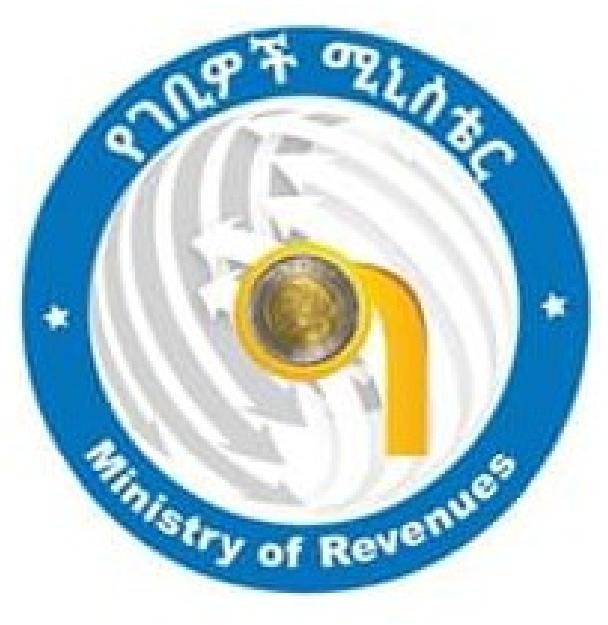 የገቢዎች ሚኒስቴርየሕግ ተገዥነት ሥጋት ሥራ አመራር ስትራቴጂ                                                 መጋቢት 2011                                                አዲስ አበባ፤ኢትዮጵያ	መግቢያገቢዎች ሚኒስቴር የመንግሥትን ግብርና ቀረጥ ለመሰብሰብና  የጉምሩክ /የድንበር አስተዳደር/ አገልግሎት ለመስጠት በመንግሥት በኩል ኃላፊነት የተጣለበት ተቋም ነው፡፡ ግብርና ቀረጥ በመሰብሰብ፣ የጉምሩክ ዋጋ ምድባ በማድረግ፣ ከመንገደኞች እና ከእቃዎች ጋር በተያያዘ የድንበር አስተዳደር አገልግሎት በህጉ እንዴት እንደሚፈፀም እንዲሁም የሚኒስቴር መ/ቤቱ በአዋጅ የተሰጠውን ሥልጣን መሠረት በማድረግ የህግ ማስከበር ሥራ እንዲሰራ ይጠበቃል፡፡ ዘመናዊና ውጤታማ የታክስ አስተዳደር ሥርዓት መዘርጋት ኢኮኖሚው የሚያመነጨውን ገቢ በብቃትና በወቅቱ ለመሰብሰብ እንዲሁም  ቀልጣፋ የሆነ የድንበር አስተዳደር አገልግሎት ለመሥጠት ከማስቻሉም በላይ መንግሥት ለዜጎቹ የተለያዩ መሠረተ ልማቶችን በመገንባት የሃገሪቱ የኢኮኖሚ እድገትና እንቅስቃሴ እንዲነቃቃ ያደርጋል፡፡ ጠንካራ የሆነ የታክስ አስተዳደር ሥርዓት መዘርጋት ትክክለኛዉን ግብርና ቀረጥ ለመሰብሰብ እንዲሁም ቀልጣፋ የሆነ የድንበር አስተዳደር አገልግሎት በውቅቱ በመስጠት መንግሥት ያለዉን ሃብት በአግባቡ እንዲጠቀም እና  ለግብር ከፋዮች፣ ለአስመጭዎችና  ለመንገደኞች ያለውን ውጣውረድ በመቀነስ የህግ ተገዥነት ጫናቸዉን ያቃልላል፡፡በሚኒስቴር መ/ቤቱ ክትትልና ጣልቃ ገብነት ከሚሰበሰበዉ ግብር/ታክስ ይልቅ የፈቃደኝነት የህግ ተገዥነት አሰራር ሥርዓትን በማዘመን ግብር ከፋዮች ግብርን በፈቃደኝነትና  በራሳቸው  ማሳወቅ የበለጠ ውጤታማ ነው፡፡ ይህ የፈቃደኝነት የህግ ተገዥነት አሰራር ሥጋትን መሠረት ባደረገ የህግ ተገዥነት አመራር ስርዓት ከተደገፈ ይበልጥ ውጤታማ የሆነ ግብር አወሳሰንና አሰባበሰብ ስርዓት እንዲኖር እንዲሁም ቀልጣፋና ተደራሽ የሆነ የድንበር አስተዳደር አገልግሎት ለመስጠት ስለሚያስችል በታክስ አስተዳደሮች ተፈላጊ አማራጭ ነዉ፡፡ በራስ ፈቃደኝነት ለህግ ተገዢ የመሆን ስርዓት በህግ መደገፍ ይኖርበታል፡፡ ይኸውም ግብር ከፋዮች፣ አስመጪዎችና መንገደኞች የህግ ተገዥ ለመሆን የሚያስችላቸዉን ምዝገባ (ከመንገደኞች በስተቀር) ማከናወን፤ ታክስ/ግብርን በተገቢው ጊዜ ማሳወቅ፣ የግብር/ቀረጥ እዳ መረጃዎችን የሚመለከተውን የግብር ህግ መሠረት በማድረግ መወሰን እና ግብር ከፋዮች በተቀመጠላቸው ቀነ ገደብ መክፈል ወዘተ የሚሉትን ሃላፊነቶች እንዲወጡ ይጠይቃል፡፡ ከዚህም በተጨማሪ ይህ ስርዓት ግብር ከፋዮች፣ አስመጭዎችና መንገደኞች/ከእቃ ጋር የሚጓዙ/ የሚኒስቴር መ/ቤቱን የህግ አሰራርና ስርዓት እንዴት ማወቅና ማክበር እንደሚኖርባቸዉ ያመላክታል፡፡ የግብር ሰብሳቢ መ/ቤቱ መዋቅር፣ የሰው ኃይል አቅም፣ የሃብት አጠቃቀምንና የዘመናዊ ቴክኖሎጂ ሚና ግምት ውስጥ በማስገባት ሥጋትን መሠረት ያደረገ የህግ ተገዥነት ስትራቴጂ መንደፍ ወሳኝ ነው፡፡ትርጓሜየህግ ተገዥነት፡ ማለት ባለድርሻ አካላት የተቀመጠውን ህግ መሠረት በማድረግ ሁሉንም ግዴታዎች  በመቀበል መወጣት ማለት ነው፡፡ ለሚኒስቴር መ/ቤቱ ባለድርሻ አካላት ባገኙት ትምህርት የግብርና ቀረጥ ህጎችን ተቀብለዉ ግዴታቸዉን በፈቃደኝነት መወጣት ማለት ነዉ፡፡ የህግ ተገዥነት አመራር፡ ማለት ልዩ መብቶችን ለመስጠት እና ለሥጋት አስተዳደር ግብአትነት የሚያገለግሉ ህጎች፣ ደንቦች እና ግዴታዎች ተጣጥመው እንዲገኙ የሚያገለግል መሳሪያ ማለት ነው፡፡የህግ ተገዥነት ሥጋት ሥራ አመራር፡ ማለት የግብር አስተዳደሩ ለህግ ተገዥ የሆኑና ያልሆኑ ግብር ከፋዮችን በእውቀት ላይ ተመስርቶ ለመለየት የሚያገለግል ሥልታዊ ሂደት ነው፡፡የህግ ተገዥነት ሥጋት ሥራ አመራር የህግ ተገዥነት ስጋቶችን በስጋት ስራ አመራር መርህ መሰረት መለየት፣ መተንተን፣ ቅደም ተከተል ማስቀመጥና ማስተናገድየሚያስችል የተሻለ የዉሳኔ አሰጣጥ እንዲኖር የሚያደርግ ነዉ፡፡ ከዚህ በተጨማሪ ውስን ሃብቶችን ከፍተኛ ስጋት የሆኑ ቦታዎች ላይ ለማዋልና የታክስ አስተዳደሩ ያለዉን ዉስን ሃብት በአግባቡ ለመጠቀም የሚያስችል አሰራር ነው፡፡ተፅኖ(Consequence)፡ የተለዩ ሥጋቶችን ባለመቅረፍ ምክንያት በተቋሙ ዓላማ ላይ የሚያስከትለዉን የተፅኖውጤት የሚለካበት ነው፡፡ ተፅኖ ሁል ጊዜ በገቢ ብቻ ሳይሆን በመጠንና በጥራት ወይም በሁለቱም ሊገለፅ ይችላል፡፡ ተፅኖ የገቢዎች ሚኒስቴር ለፍትሃዊነት ያለውን መልካም ስም ወይም ህብረተሰቡ በግብር ስርዓቱ ፍትሃዊነት ላይ ያለው እምነት እንዲጓደል በማድረግ ሚኒስቴር መ/ቤቱ የታክስ ስርዓቱን በብቃት ለማስተዳደር እንዳይችል እንቅፋት ሊሆን ይችላል። መዘዙ የሚለካው በገቢዎች ሚኒስቴር ዓላማዎች ላይ አደጋ ሊያስከትል ከሚችለው ተጽእኖ አንጻር ነው። ከዚህም በተጨማሪ ተፅኖ የመ/ቤቱ ዓላማዎች ላይ ሥጋቶች ሊያስከትሉት ከሚችለው አንፃር ሊለካ ይችላል፡፡ ተፅኖን መለየት የግብር ሰብሳቢው መ/ቤት የሥጋት ንፅፅርና ግምገማ በማድረግ የሥጋቶችን ድግግሞሽ ለማወቅና ሥጋቶችን ለመከላከል ይረዳዋል፡፡ የመከሰት ዕድል(Likelihood)፡ ማለት በተወሰነ የጊዜ ገደብ ዉስጥ የሥጋት የመከሰት ሁኔታ ወይም ድግግሞሽ ማለት ሲሆን በቁጥር ወይም በጥራት ሊገለፅ ይችላል፡፡ ይህም በሚኒስቴር መ/ቤቱ ደካማ የአሰራር ስርዓት መኖር ፣ ያላአግባብ ጥቅምን ለማግኘት ወይም በስህተት ወይም ሆን ተብሎ ለማጭበርበር የተወሰደ መነሳሳትን ሊያመለክት ይችላል።  የስጋት ድግግሞሽ ለእያንዳንዱ ለሚከሰተው ሥጋት የመከሠት እድሉ መተንተን እና መገምገም ይኖርበታል፡፡ የመከሰት ዕድል በህግ ተገዥነት ሥጋት የመከሰት ሁኔታ ውስጥ ሊለካ ይችላል፡፡ የመከሰት ዕድል ሁልጊዜ በትክክል ለመለካት ወይም ለመግለፅ አይቻል ይሆናል፡፡ ነገር ግን ሙያዊ ልምድን ወይም ሁኔታዎችን  መሠረት በማድረግ መተንበይ ወይም መለካት ይቻላል፡፡ስጋት፡  የገቢዎች ሚኒስቴር ዓላማ እንዳይሳካ ተጽእኖ የሚያሳድሩ አሉታዊ ክስተቶች ወይም ተግባራት ማለት ነዉ፡፡ ሥጋት በመከሰት እድልና በሚያስከትለው ተፅዕኖ ይለካል፡፡ ሥጋትን መተንተን (Risk Analysis)፡ ማለት  መረጃዎችን መሠረት በማድረግ አንድ የተወሰነ ሥጋት በምን ያህል ጊዜ ሊከሰት እንደሚችል(የመከሰት ዕድል) እና የሚያስከትለውን ተፅዕኖ ለመለካት ሥልታዊ በሆነ መንገድ መተንተን ማለት ነው፡፡የሥጋት ምዘና (Risk Assessment)፡ በሥጋት ሥራ አመራር ቅድሚያ ለመሥጠት የስጋት መመዘኛዎችን መሠረት  በማድረግ ስጋቶች ከሚያስከትሉት ተፅኖ አንፃር በመገምገም እና በማወዳደር ወይም በመመዘን በቅደም ተከትል የሚቀመጥበት ሂደት ነዉ፡፡ ሥጋትን መቀነስ ወይም ማስወገድ፡ ስጋቱ ከመከሰቱ በፊት ወይም ከተከሰተ በኋላ ቀድሞ ለመከላከል ወይም ለመቀነስ  የሚያስችል ዉሳኔ  መወሰን ማለት ነው፡፡ሥጋትን መገምገም፡ በተቀመጠው የሥጋት መመዝኛ መስፈርት፣ የሥጋት ኢላማዎችና ሌሎች መመዘኛዎችን መሠረት በማድረግ ሥጋት ያለበት ሁኔታ የሚታወቅበት ሂደት ነው፡፡ ሥጋትን መለየት፡  ማለት ምን አይነት አሉታዊ ክስተቶች ሊከሰቱ እንደሚችሉ፣ እንዲሁም ለምን እና እንዴት እንደሚከሰቱ የመለየት ሂደት ነው።የሥጋት ሥራ አመራር፡ ማለት ሥጋቶችን በመለየት፣ በመተንተን፣ በመገምገምና የመፍትሔ አቅጣዎችን በማስቀመጥ የገቢዎች ሚኒስቴር ዓላማን ለማስጠበቅ አጠቃላይ የተቋሙን ውጤታማነት ከፍ የሚያደርግ የአሰራር ዘዴ ነዉ፡፡የሥጋት ሥራ አመራር ኮሚቴ፡  በገቢዎች ሚኒስቴር ከፍተኛ አመራሮች የተሰየመ እና በስጋት ስራ አመራር ሻምፒዮን የሚመራ በሁሉም የስጋት ስራ አመራር ጉዳዮች ላይ አስፈፃሚ አቅጣጫዎችን የሚሰጥ ኮሚቴ ነው።የሥጋት የመከሰት እድል፡ የአንድ የተወሰነ ክስተት ወይም ውጤት የመከሰት ዕድል/ድግግሞሽ/ ሲሆን፤ የሚለካውም የተከሰተ ክስተት ወይም ውጤት ለአጠቃላይ ክስተት ወይም ውጤት በማካፈል ነው፡፡የሥጋት መዝገብ፡ በተለያዩ ደረጃዎች የሚያጋጥሙ ሥጋቶችን የሥጋት መመዘኛ መስፈርቶችን መሠረት በማድረግ ለመመዝገብ የሚያስችል መሳሪያ (ቴምፕሌት) ነው። የማዕቀፉ ዳራና ህጋዊ ስልጣንየማዕቀፉ ዳራየገቢዎች ሚኒስቴር እ. ኤ አ ሐምሌ 14 ቀን 2008 በቀድሞው የገቢዎች ሚኒስቴር፣ የኢትዮጵያ ጉምሩክ ባለሥልጣንና የፌዴራል የአገር ውስጥ ገቢዎች ባለሥልጣን ውህደት ተፈጥሯል። ከላይ የተገለጹት አስተዳደሮች ወደ አንድ ህጋዊ አካል የተዋሃዱበት ዋና ዋና ምክንያቶች የሚከተሉት ናቸው።ለዘመናዊ የታክስና የጉምሩክ አስተዳደር መሠረት ለመስጠት፤መዘግየትን የሚያስከትሉ እና ወጪ ቆጣቢ እንዳይሆን የሚያደርጉ አላስፈላጊ እና ተደጋጋሚ ሂደቶችን እና ማነቆዎችን ለማስወገድ፤  መረጃን በመጠበቅ እና በመጠቀም፣ ህግ እና ስርዓትን በማስተዋወቅ፣ በሀብት አጠቃቀም እና አገልግሎት አሰጣጥ ላይ የበለጠ ውጤታማ እና ቀልጣፋ ለመሆን እናየገቢውን ዘርፍ ውጤታማነት በከፍተኛ ደረጃ ለማሳደግ።እነዚህ ውህደቶች  የገቢዎች ሚኒስቴር ተልዕኮውን ለመወጣት ያስችላሉ፡፡ ገቢዎች ሚኒስቴር " በፈቃደኝነት ህግ ተገዥ የሆኑ ግብር ከፋዮችን/ግለሰብ ወይም ድርጅት/ የሚያበረታታ ሲሆን የህግ ተገዥ ያልሆኑ ግብር ከፋዮች ላይ ግን  ፈጣን እርምጃ ይወስዳል" በማለት ይገልፃል፡፡ህጋዊ ሥልጣንበቀድሞዉ የኢትዮጵያ ገቢዎችና ጉምሩክ ባለሥልጣን ማቋቋሚያ አዋጅ ቁጥር 587/2000 ዓ.ም፣ አንቀፅ 6፣ ንዑስ አንቀጽ 2 መሠረት “ታክስ ከፋዮች በፈቃደኝነት ግብር የመክፍል ባህልን እንዲያዳብሩ የግንዛቤ ማስጨበጫ ፕሮገራሞችን ተግባራዊ ያደረጋል” ይላል፡፡በጉምሩክ አዋጅ ቁጥር 859/2006 ዓ.ም አንቀፅ 5 ንዑስ አንቀፅ 5 “የጉምሩክ አስተዳደር ህግ አክባሪነትን በማበረታታት ህገ ወጥነትን መከላከል አለበት” ይላል፡፡ ከዚህ በተጨማሪ በአንቀፅ 6 ላይ ስለ ሥጋት ሥራ አመራር አሰራር እንደሚከተለው ተቀምጧል፡፡በባለሥልጣኑ የሚሰጥ የጉምሩክ አገልግሎት እና የሚከናወን የቁጥጥር ሥርዓት በመረጃ በተደገፈ መመዘኛ የገቢ፣ የወጪ እና የተላላፊ እቃዎችን የሥጋት ደረጃ በመለየት የአገልግሎት አሰጣጥን እና የቁጥጥር ሥርዓቱን ሚዛናዊነት ጠብቆ የሚከናወን ይሆናል፡፡የዕቃ አወጣጥን፣ ቁጥጥርን፣ ሕግ ተገዥነትን እንዲሁም አገልግሎት አሰጣጥን አስመልክቶ በባለሥልጣኑ የሚከናወኑ ተግባራት እና ባለሥልጣኑ የሚወስናቸው ውሳኔዎች የሥጋት ሥራ አመራርን መሠረት ያደረጉ ይሆናሉ፡፡ባለሥልጣኑ የሥጋት ሥራ አመራርን መሠረት በማድረግ በተሰጠ አገልግሎት ላይ የታዩ የህግ ጥሰቶችን በመለየት ተገቢውን ርምጃ ለመውሰድ ኦዲትን እና ሌሎች የቁጥጥር ሥልቶችን መሠረት ያደረገ ቁጥጥር ተግባራዊ እንዲደረግ ሊወስን ይችላል፡፡ባለሥልጣኑ የገቢ፣ የወጪና ተላላፊ እቃዎችን በሚመለከት የሚኖር የሥጋት ደረጃን የሚወስን መመሪያ ያወጣል፡፡ስለዚህ ገቢዎች ሚኒስቴር በዋናነት የግብር ከፋዮችን የህግ ተገዥነት ደረጃ ለማሳደግ የሚሰራ ሲሆን የሥጋት ሥራ አመራርን እንደ ዋነኛ መሳሪያ በመጠቀም በአነስተኛ ወጪ ትክክለኛ የታክስ ገቢ ለመንግስት መሰብሰብ ትልቁ ኃላፊነት ነዉ፡፡ ዓላማየዚህ ፖሊሲ ማዕቀፍ ዋና ዓላማ ሁሉም ግብር ከፋዮች፣ አስመጪዎች፣ ላኪዎችና መንገደኞች ግብርን/ታክስን በፈቃደኝነት እንዲከፍሉ የገቢዎች ሚኒስቴር እየተከተለ ያለውን አካሄድ የሚያብራራና ደረጃውን የጠበቀ ሰነድና ማዕቀፍ መፍጠር ሲሆን በዚህም ምክንያት በታክስና ጉምሩክ ሥርዓት ላይ ያለውን እምነት ለማስቀጠል ነው።ወሰንይህ የፖሊስ ማዕቀፍ በገቢዎች ሚኒስቴር፣ በጉምሩክ ኮሚሽን፣ በአዲስ አበባ ከተማ አስተዳደር ገቢዎች ባለሥልጣን፣ በድሬዳዋ ከተማ አስተዳደር ገቢዎች ባለሥልጣንና በሁሉም የክልል የታክስ ባለሥልጣናትና ቢሮዎች የታክስና ጉምሩክ ሥራዎች ላይ ተፈጻሚ ይሆናል።አካባቢያዊ ሁኔታዎችየአካባቢ ሁኔታዎች በገቢዎች ሚኒስቴር ግቦች መሳካት ላይ ተጽዕኖ የሚያሳድሩ የአሠራር ሁኔታዎች እና እውነታዎችን ያቀፈ ነው። እነዚህም የሚከተሉትን ያካትታሉ:-ውጫዊ ሁኔታዎችውጫዊ ሁኔታዎች ማለትም የህግ ውስብስብነት ከጊዜ ወደ ጊዜ እየጨመረ መምጣት፣ ዓለማቀፋዊነት (ግሎባላይዜሽን)፣ ማኅበረሰቡ ለግብር/ታክስና ለመንግሥት ያለው አስተያየት፣ ዓለም ዓቀፍ የንግድ እድገት መኖር፣ የኢንተርኔት ግብይት/E-commerce/፣ የሥራ ስልቶች ለውጥና አጠቃቀም መጨመር፣ የስራ ተቋራጮች እድገት መጨመር፣ በንግድ አወቀቅርና በፋይናንስ ዙሪያ አዳዲስ ግኝቶች መፈጠሩ እንዲሁም በሁሉም የግብይት ቦታ ግብር/ታክስ መኖሩ የመሳሰሉት  ሥጋት ሊያስከትሉ የሚችሉ ዉጫዊ ሁነታዎች ከጊዜ ወደ ጊዜ በከፍተኛ ሁኔታ ጨምረዋል። ከዚህም በተጨማሪ ከቅርብ ጊዜ ወዲህ ጉምሩክ ሽብርተኝነትን በመዋጋት ላይ በማተኮር እንዲሁም የተከለከሉና የተደበቁ የጭነት እቃዎች እንዳይሰራጩ በማድረግ እንዲሰራ የሚጠይቁ አሳሳቢ ጉዳዮች ተነስተዋል።ፖለቲካዊና ህጋዊ ሁኔታዎችኢትዮጵያ በፌዴራል መንግስት እና በክልል መንግስታት መካከል የገቢ ምንጮችን የሚከፋፍል የፌዴራል መንግስት ስርዓት አላት። የፌዴራሉ ሕገ መንግሥት የፌዴራል መንግሥት ግብር የሚከፍልበትና የሚሰበሰበው በተፈቀደላቸው ምንጮች ላይ እንደሆነ ይደነግጋል፣ ክልሎቹም በሥልጣናቸው ሥር ያሉ ምንጮችን በተመለከተ ተመሳሳይ ሥልጣን አላቸው። ኢትዮጵያ በአስተዳደር ዞኖች፣ በወረዳዎች (በኢትዮጵያ ትንሹ የአካባቢ አስተዳደር ክፍል) እና ሁለት ቻርተርድ ከተሞች ተብለው የተከፋፈሉ ዘጠኝ ክልሎች አሏት።የታክስ ማሻሻያ የተካሄደው የበለጠ ተወዳዳሪ ፊሲካል ፖሊሲ እንዲኖር በመፈለግ ሲሆን ይህም መዋዕለ ንዋይን/ኢንቨስትመንትን የሚያበረታታ፣ ሥጋት ቢከሰት ኃላፊነት የሚወስድ፣ ስራ ፈጣሪነትን የሚያበረታታ እና ተጨማሪ የስራ ማበረታቻዎችን የሚሰጥ እንዲሆን ነዉ፡፡ ከዚሁ ጎን ለጎን መንግሥት ግብር ከፋዮች በግብር/ታክስ ሥርዓቱ ላይ እምነት እንዲጥሉና መንግሥት የግብር/ታክስ ለማሻሻልና ለማዘመን ቁርጠኛ መሆኑን ግንዛቤ ለመፍጠር ነዉ፡፡ያልተረጋጋ የፖለቲካ ምህዳር፣ የድንበር አስተዳደር አገልግሎቶችን እና የገቢ ማሰባሰብ ስራን በተለይ በሃገር ውስጥ ገቢ ማሰባሰብ ላይ ተጽእኖ ያሳድራል። እነዚህ ውስብስብ ፖለቲካዊ እና የህግ ሁነቶች  የታክስ፣ የጉምሩክ እና የድንበር አስተዳደር ሥርዓቶች ላይ ቀዉስ እንዴት እንደሚያስከትሉ በሚኒስቴር መ/ቤቱ መታየት ያለባቸው ጉዳዮች ናቸው፡፡ ኢኮኖሚያዊ ጉዳዮች የኢትዮጵያ መንግስት የልማት ስትራቴጂ በገበያ መር ኢኮኖሚ ላይ የተመሰረተ ነው። በኢትዮጵያ ባለፉት 10 ዓመታት ከፍተኛ የሆነ ልማት ተመዝግቧል፡፡ በእነዚህ ጊዜያት ውስጥ የሃገሪቱ አጠቃላይ የሀገር ውስጥ ምርት (GDP) በየዓመቱ ወደ 10 በመቶ ገደማ ያደገ ሲሆን ይህም የማህበራዊ ልማት አመላካች መሻሻሎችም ከፍተኛ ነበሩ።ፈጣን የኢኮኖሚ እድገት በዋነኝነት የውጭ ቀጥታ መዋዕለ-ንዋይ/FDI/ እና ወደ ውጭ የሚላኩ ምርቶች/Export/ ላይ ይመሰረታል፡፡ የኢትዮጵያ ሁለተኛው የእድገትና የለውጥ እቅድ/GTP II/ (2016/17 – 2019/20) የተነደፈዉ ኢኮኖሚው በየዓመቱ 11 በመቶ እንዲያግ በሚያስችል ነው፡፡ ይህንን እቅድ ለማሳካት፡-የታክስ ገቢ ከጠቅላላ የሃገር ውስጥ ምርት 17 በመቶ ይጨምራል ተብሎ ይጠበቃል፤የማምረቻ ኢንዱስትሪዎች የሚበረታቱ ሲሆን በ2020 ከጠቅላላ የወጪ ንግድ 25 በመቶ፣ በ2025 ደግሞ 40 በመቶውን ይይዛሉ ተብሎ ይጠበቃል፤የማዕድን ሃብት ልማት ትኩረት የሚሰጠው ይሆናል፤ወደ ዉጭ የሚላክ ምርትን(ንግድን) በየዓመቱ በ29 በመቶ  ለማሳደግ ታቅዷል፤የዜጎች የመግዛት አቅምና የመጠቀም ዘይቤ እንዲጨምር ይደረጋል፡፡ዓለም አቀፍ ንግድ በመስፋፋት ላይ የሚገኝ ሲሆን የንግድ ፖሊሲ ሚዛናዊ ሊደረጉ የሚገቡ ሦስት ወሳኝ ግቦች አሉት፡፡ የመጀመሪያው ግብ የንግድ ማሳለጥ ሲሆን ይህም ዓለም አቀፍ የንግድ ሂደቶችን ለማቃለል እና ለማቀላጠፍ የሚደረገውን ጥረት የሚያመለክት ሲሆን ይህም በቀላሉ ህጋዊ እቃዎች በድንበር ላይ እንዲንሸራሸሩ እና የንግድ ወጪዎችን እንዲቀንሱ ለማድግ ያግዛል፡፡ በንግድ ማሳለጥ ግብ እና በሁለተኛው እና በሦስተኛው ግቦች መካከል የመጣረስ ሁኔታዎች ይታያል፡፡ ሁለተኛው ግብ ህግን ማስከበር ሲሆን ይህም የሸማቾችን ደህንነት ለመጠበቅ፣ የንግድ ድርጅቶች በህገ ወጥ መንገድ እቃዎችን ወደ ሀገር ውስጥ እንዳያስገቡ ለመከላከል እንዲሁም የጉምሩክ ገቢን መሰብሰብ ነው፡፡ ሦስተኛው ግብ ወደ ሃገር ውስጥ የሚገቡ እቃዎችንና እንቅስቃሴዎችን ደህንነት ማረጋገጥ ወይም የኮንትሮባንድ ዕቃዎች እንደ ዕፅ፣ የጦር መሳሪያዎች እና ተዛማጅ የተከለከሉ እቃዎች እንዳይገቡ መከላከል ነው።የንግድ ማሳለጥ ግብ ከንግድ ህግ ማስከበር እና ወደ ሃገር ውስጥ የሚገቡ እቃዎችንና እንቅስቃሴዎችን ደህንነት ማረጋገጥ  ከሚሉት ግቦች ጋር ይጋጫል ምክንያቱም የንግድ ማሳለጥ ፈጣን እና ቀልጣፋ የንግድ ፍሰትን ይይዛል፡፡ ነገር ግን የንግድ ህግ ማስከበር እና ወደ ሃገር ውስጥ የሚገቡ እቃዎችን ደህንነት ማረጋገጥ ህገ-ወጥ የንግድ ፍሰቶችን መለየት እና መከላከልን ያካትታል፡፡ እነዚህ የኋለኞቹ ሁለት ግቦች(ግብ 2 እና 3)  የጭነት ፍሰትን የሚቀንሱ ሲሆን ይህም የአስመጪዎችን ውጤታማነት ይቀንሳል፡፡ በተመሳሳይ ጊዜ ጉምሩክ ለተሳፋሪዎች/ከእቃዎች ጋር/ እንቅስቃሴ ውጤታማ የድንበር አስተዳደር አገልግሎቶችን መስጠት ይጠበቃል። እነዚህ ሁኔታዎች የጉምሩክ ፖሊሲን አተገባበር ውስብስብ እና ከባድ ሥራ ስለሚያረጉት በአግባቡ መመራት አለበት። የገቢዎች ሚኒስቴር በዚህ እውነታ ፈተና ቢገጥመውም ሥጋትን መሠረት ያደረገ የህግ ተገዥነት ሥራ አመራርን በመከተል የህግ ማስከበር(የቁጥጥር) ሥርዓቱንና የንግድ ማሳለጡን(የአገልግሎት አሰጣጡን)  ሚዛናዊ ማድረግ ይኖርበታል፡፡ማኅበራዊ ሁኔታዎችለታክስ እና መንግስት ያለዉ አመለካከት በአጠቃላይ በተለያዩ ምክንያቶች ተፅዕኖ ስር የሚያርፍ ሲሆን የግብር ከፋዮች እና የማኅበረሰቡ በህግ ተገዥነት ላይ ያለው አመለካከት፣ የታክስ አስተዳደር ፍትሃዊነት፣ የህጎች ውስብስብነትና ተፈፃሚነት፣ ህግን መሠረት ያደረጉ የመንግሥት ተግባራት በታክስ ሥርዓቱና በመንግሥት ላይ ተፅዕኖ ያደርሳሉ፡፡ በገቢዎች ሚኒስቴር እና በግብር ከፋዩ ማኅበረሰብ መካከል የመተማመን መንፈስን መፍጠር ከፍተኛ የሆነ የራስ ፈቃድ ህግ ተገዥነት (voluntary compliance) እንዲመጣ እና ይህንንም ማስጠበቅ እንዲቻል በጣም ውጤታማው መንገድ ነው።፡፡ ከፍተኛ የሆነ የራስ ህግ ተገዥነት ደረጃን መፍጠር የታክስ አድማስን ያሰፋል፤ በታክስ አስተዳደሩ ላይ ያለዉን ጫና በማቃለል ፍትሃዊ የሆነ የታክስ አከፋፈል ስርዓት በግብር ከፋዮች ዘንድ እንዲፈጠር ያደርጋል፡፡ የቴክኖሎጂ አቅምየቴክኖሎጂ መሻሻል መኖር ስራዎችን ለማቀላጠፍ እና ሥጋትን በተለያዩ ቦታዎች ለመቀነስ ያግዛሉ፡፡ ለምሣሌ፡- መረጃችዎንና ክፍያዎች በኤሌክትሮኒክ ዘዴ መሙላትና መክፈል፣ የሥራን ድካም ለመቀነስ፣ የተለያዩ ሥራዎች በስፋት ለማከናወንና ለመቆጣጠር፣ መረጃ ለመስጠት፣ ለግብር ከፋዮች ትምህርት ለመስጠትና ድጋፍ ለማድረግ፣ ለህግ ተገዥ ያልሆኑ ግብር ከፋዮችን በቀላሉ ለመለየትና ለመቆጣጠር እና የአፈፃፀም መረጃዎችን ለሰራተኞችና ለአስተዳደር ኃላፊዎች በቀላሉና በወቅቱ ለማሰራጨት ወዘተ. በአጠቃላይ የሚኒስቴር መ/ቤቱን ቅልጥፍና እና ውጤታማነት እንዲጨምር ዕድሎችን ይሰጣል፡፡ ከዚህ ጎን ለጎን ቴክኖሎጂ በርካታና ጥብቅ የሆነ የክትትልና የቁጥጥር ስርዓት የሚያስፈልገው ስጋቶች አሉት፡፡ ለምሣሌ፡- እንደ ሳይበር ደህንነት፣የግብር ከፋዮችን መረጃ አለመጠበቅ፣ ፈቃድ የሌላቸው ሠራተኞች አለአግባብ መረጃዎችን መበወዝ፣ የኤሌክትሮኒክስ መረጃዎችና እና ክፍያዎች በትክክል እንዲሞሉ አለማድረግ እና የምናባዊ/ቨርቹዋል/ ገንዘቦች መፈጠር ወዘተ በርካታ ሥጋቶች እንዲፈጠሩ ያደርጋል፡፡ውስጣዊ ሁኔታዎችሥጋትን ሊያስከትሉ የሚችሉ በርካታ ውስጣዊ ችግሮች ያሉ ሲሆን ከእነዚህም ውስጥ የተቋሙ የአደረጃጀት ባህልና መዋቅር፣ የሃብት ደረጃና አቅም፣ የሰራተኞች አቅም፣ ክህሎትና እውቀት፣  የመረጃ ፍሰት፣ የቴክኖሎጂ መሠረተ ልማት እና የአሰራር ሂደቶች በዉስጣዊ ሁኔታዎች ይካተታሉ።የተቋሙ መዋቅር፣ የሃብት ደረጃና አቅምየገቢዎች ሚኒስቴር መዋቅር ከተቋሙ ተልዕኮ፣ ራዕይና ግብጋር የተጣጣመ መሆን ተቋሙ በውጤታማነት እንዲሰራና ግቡን ለማሳካት እንዲችል ዓይነተኛ ሚና ይኖረዋል፡፡ የሃብት ደረጃ እና አቅም ማለት ትክክለኛ ሰዎችንና ሌሎች ሀብቶችን በትክክለኛው ቦታና በትክክለኛው ጊዜ ማግኘት ማለት ነው። ነገር ግን በቂ ሠራተኞችን መመደብ ብቻውን ውጤታማ አያደርግም፡፡ የውስጥ አሰራርን ደጋግሞ መፈተሸና እውቀት፣ ክህሎት፣ ልምድ፣ የሥራ ተነሳሽነት ያላቸው ሠራተኞችን በመመደብና የሚያስፈልጉ ቁሳ ቁሶችን በማሟላት፣ ሥልጠና በመሥጠትና በመደገፍ የተሰጣቸውን ኃላፊነት እንዲወጡ በማድረግ የህዝብን አመኔታ ለመፍጠር ያስችላሉ፡፡ ከዚህም በተጨማሪ የሰውና ሌሎች ሀብቶች ምደባ ስጋት ስራ አመራርን መሠረት ባደረገ መልኩ መከናወን አለበት፡፡ የቴክኖሎጂ ሁኔታዎችየቴክኖሎጂ መሠረተ ልማት እና መፍትሔዎች፣ የመረጃ ምንጮችን፣ የደህንነትና የአስተዳደር ስርዓቶችን እና የአገልግሎት አሰጣጥ መድረኮችን ጨምሮ ከጊዜ ወደ ጊዜ እየተለወጡ ይገኛሉ፡፡ ፈጠራዎች እና ከመስመር ውጭ ያሉ የሶፍትዌር መፍትሔዎች በርካታ ጥቅሞችና ተግዳሮቶች ሥላሏቸው በተለያዩ ዘዴዎች ጥበቃ ማድረግ ያስፈልጋል፡፡  የገቢዎች ሚኒስቴርም የተቋቋመበትን ዓላማ ከግብ ለማድረስ ከቴክኖሎጂ ለውጥና ማሻሻያዎች ጋር ጊዜዉን እየጠበቀ አብሮ መጓዝ ይኖርበታል፡፡ የህግ ተገዥነት ሥጋት ሥራ አመራር ፖሊሲ ማዕቀፍ ዓላማዎችይህ የፖሊሲ ማዕቀፍ የረዥም ጊዜ በፈቃደኝነት ላይ የተመሠረተ የህግ ተገዥነትን የሚያሻሽልና የሚያበረታታ ሁኔታን ለመፍጠር ያስችለናል። የህግ ተገዢነት ማዕቀፍ በመቅረፅ በግብር/ታክስ እና በድንበር አስተዳደር ላይ ኅብረተሰቡ ከፍተኛ እምነት እንዲጥል ማድረግ ያስፈልጋል፡፡ የህግ ተገዥነት የፖሊሲማዕቀፍ የሚከተሉትን ያደርጋል፡-ስልታዊ በሆነ መንገድ ሥጋትን ይለያል፣ ይገመግማል፣ ደረጃ ይሰጣል እንዲሁም ስጋቶችን ይቀንሳል፤ሥጋት ሥራ አመራር በሁሉም የሚኒሰቴር መ/ቤቱ አሰራሮች ላይ እንዲተገበር እና በዓመታዊ እቅድ ትኩረት የሚሰጣቸው ጉዳዮች ላይ እና የስትራቴጂ ማዕቀፍ ልማት ዑደት ውስጥ እንዲካተት ያበረታታል፤ተጨባጭ የሆነ የታክስ ህግ ተገዥነት እንዲኖር ለማስቻልና ህግ ተገዥ አለመሆን ምን ያህል ጉዳት ሊያመጣ እንደሚችል ግብር ከፋዮች በተጨባጭ እንዲገነዘቡ ለማድረግ የሚያስችል የህግ ተገዥነት ፕሮግራም እንዲለማ ያደርጋል፤በፈቃደኝነት ላይ የተመሰረተ ህግ ተገዥነትን በከፍተኛ ደረጃ የሚያበረታቱ ዕቅዶችን፣ አደረጃጀቶችን፣ የአሰራር ሂደቶችን እና መመሪያዎችን በማዘጋጀት የህግ ተገዢነትን እንዲያድግ ለማድረግ፣ሚኒስቴር መ/ቤቱ በፈቃደኝነት ላይ የተመሰረተ ህግ ተገዥነትን ለማሳደግና ስኬት ላይ እንዲደርስ ለማድረግ እየተከናወኑ ያሉ ስራዎችን እና ዉጤቶችን ለመከታተልና ለመገምገም ተከታታይ የሆነ ቁልፍ የአፈፃፀም(የዉጤት)  አመላካቾችን ለማዘጋጀት፤ትክክለኛውን የግብር/ታክስ መጠን ለመሰብሰብ ለገቢው ከፍተኛ የስጋት ተጋላጭነት ባላቸው አካባቢዎች ላይ ያተኮሩ የህግ ተገዥነት ስትራቴጆዎች በመቅረጽ፣ ዉስን ሃብትን በመጠቀም ገቢን ለማሳደግ፣ ሚኒስቴር መ/ቤቱ የህግ ተገዢ የሆኑ ግብር ከፋዮች ላይ የሚያደርገውን ጣልቃ ገብነት በመቀነስ በፈቃደኝነት ላይ የተመሰረተ የህግ ተገዥነትን ለማሳደግ ፤ለህግ ተገዥ በማይሆኑ ግብር ከፋዮች ላይ አስፈላጊውን እርምጃ ለመውሰድ፤ በህግ አተገባበር ላይ እኩል ግንዛቤን ለመፍጠር እና በግብር ከፋዮች መካከል ፍትሃዊ ተጠቃሚነት እንዲኖር ለማስቻል፣ድንበር አካባቢ  ለህጋዊ እቃዎችና ለመንገደኞች የተሻለ ቁጥጥር በማድረግ  የተሳለጠ አገልግሎት ለመሥጠት እና በተመሣሣይ ጊዜ የጉምሩክ እቃዎችንና መንገደኞችን በምንለቅበት ጊዜ ከፍተኛ ሥጋት ሊያስከትሉ የሚችሉትን በመለየት ትኩረት ለመስጠትና ለመቆጣጠር ያስችላል፤ተቋማዊ የሥጋት ሥራ አመራር ጋር ግንኙነት መፍጠርየገቢዎች ሚኒስቴር ስትራቴጂካዊ ዓላማዎችን እና አጠቃላይ ራዕዩን ለማሳካት ተፅዕኖ የሚያሳድሩ ስጋቶችን ለመቆጣጠርና የተቀናጀ አሰራርን ለማረጋገጥ ተቋም አቀፍ ስጋት ስራ አመራር (ERM) ማዕቀፍ አውጥቷል። በዚህም ውጤታማ የሥጋት ሥራ አመራር አያያዝ ስርዓት በሁሉም የገቢዎች ሚኒስቴር አስተዳደር ሂደቶች ውስጥ ተዘርግቷል። የገቢዎች ሚኒስቴር የህግ ተገዢነት ስጋት ስራ አመራር ማዕቀፍ የተቋማዊ ሥጋት ሥራ አመራር/ERM ዋነኛ አካል ሲሆን ከተቋማዊ ሥጋት ሥራ አመራር/ERM ጋር በሚስማማ መልኩ በመተንተን ተግባራዊ ይሆናል፡፡ተቋማዊ ሥጋት ሥራ አመራር/ERM ከፍተኛ ደረጃ ላይ የሚገኙ ሥራዎችና ሌሎች የአሰራር ስጋቶች ላይ ትኩረት ሥለሚያደርግ የተቋማዊ ሥጋት ሥራ አመራር/ ERM) ስትራቴጂክ ማዕቀፍ የግብር ከፋዮች የህግ ተገዥነት ላይ ትኩረት ሰጥቶ ለመገምገም ያስችላል ተብሎ አይጠበቅም፡፡ ከዚህ ይልቅ በስራ ክፍል ደረጃ የሥጋት ሥራ አመራር ማዕቀፍ በዝርዝር የግብር ከፋዮችን የህግ ተገዥነት ለመተንተን ዓይነተኛ ሚና አለው፡፡ የሕግ ተገዥነት ሥጋት ሥራ አመራር ሞዴልየገቢዎች ሚኒስቴር የህግ ተገዢነት ሥጋት ስራ አመራር ፖሊሲ ማዕቀፍ ሳይንሳዊ በሆነ መንገድ ሥጋትን መለየት፣ መተንተንና ደረጃ ማዉጣት እንዲሁም የህግ ተገዥነት ስጋቶችን ለማስተዳደር(ለማስተናገድ) የተቀናጀ አሰራር በመከተል ያዘጋጃል፡፡   የገቢዎች ሚኒስቴር የሕግ ተገዥነት ሥጋት ሥራ አመራር ሞዴል የኢኮኖሚ ትብብርና ልማት ድርጅት /OECD/ ሞዴልን መሠረት በማድረግ እንደሚከተለው ተዘጋጅቷል፡፡የህግ ተገዥነት ሥጋት ሥራ አመራር የተቀናጀ አካሄድ ያለው ሲሆን ሥጋትን ለመለየት፣ ለመተንተን፣ ሥጋቶች በመከሠት ዕድላቸዉ እና በሚያስከትሉት ተፅዕኖ መሠረት በማድረግ ቅድሚያ የሚሰጣቸውን ሥጋቶች ለመለየትና ደረጃ ለማዉጣት፣ ሥጋቱን ለመቀነስ ትክክለኛዉን መስተንግዶ ለመቅረጽ እና ከመስተንግዶ በኋላ የመጣዉን ዉጤት ለመገምገምና ትክክለኛ ምላሽ ለመስጠት ያገለግላል፡፡ ቅድሚያ የሚሰጣቸው ሥጋቶች ከተለዩና ውሳኔ ከተሰጠባቸው ለቀጣይ ተጨማሪ ምርመራ ወይም መስተንግዶ ይዘጋጃሉ፡፡ በዚህም  ግብር ከፋዮች ህግ ተገዥ ለመሆን ወይም ላለመሆን የሚያነሷሷቸው ስጋቶች ምን ምን ናቸዉ የሚለው በትንተናዉ ወቅት በደንብ መለየት አለበት፡፡ ይህም  ህግ ተገዥ ላለመሆን የሚያደርጉትን ባህርያቶች በመለየት ግምት ውስጥ ለማስገባትና ቅድሚያ ለመሥጠት ያግዛል፡፡ ሥጋቶችን መለየት፣ መተንተንና መነሻ ምክንያቶቹን ማወቅ ዉጤታማ የመፍትሔ ሃሳብ አማራጮችን ለማስቀመጥ፣ ቦታዎችን ለመምረጥና ለመተግበር ይረዳል፡፡ ሂደቱ የሚጠናቀቀዉ የተከናወኑ ተግባራትን፣ የተኘዉን ዉጤትና ስኬት በመገምገም ይሆናል፡፡ያለዉን መረጃ መሠረት በማድረግ፣ የገቢዎች ሚኒስቴር ፍትሃዊና ግልፅ በሆነ አሰራር የግብር ከፋዮችን የህግ ተገዥነት ሁኔታ፣ ሥጋት የመከሠት እድል እና ለገቢው ዘርፍ ያላቸውን አስተዋፅኦ ይዳስሳል/ይለያል፡፡ ህግ ተገዥ የሆኑ ግብር ከፋዮች የሚከተሉት አመላካች ባህሪያትና ታሪክ መያዝ ይኖርባቸዋል፡፡በሚመለከታቸው የግብር/ታክስ ዓነቶች በወቅቱ መመዝገብ፣በህግ በተደነገገው መሠረት ማለትም አጠቃላይ ተቀባይነት ያለው የሂሳብ አያያዝ መርህ  የተከተለ እና ከታክስ መርሆች ጋር የተጣጣመ አስተማማኝ የሒሣብ መዝገብ አያያዝ ስርዓት መተግበር፣ትክክለኛ የግብር ተመላሾችን በትክክለኛው ጊዜ  በህጉ መሠረት ማቅረብ፣ሁሉንም የግብር/ታክስ ግዴታዎች በፍጥነት መክፈል ወይም ተመላሽ ሒሳቦችን በትክክለኛው ጊዜ በህጉ በተቀመጠው መሠረት መጠየቅ፣የምዝገባ እና የታክስ መደብ ለዉጦች ሲኖሩ ለገቢዎች ሚኒስቴር ማሳወቅ፣በህግ በተደነገገው የጊዜ ገደብ ውስጥ ሚኒስቴር መ/ቤቱ መረጃዎችን በሚጠይቅበት ጊዜ መልስ መስጠት ናቸው፡፡ማንኛውም ግብር ከፋይ እነዚህ ከላይ የጠቀሱትን ግዴታዎች የማይወጣ ከሆነ ህግ ተገዥ ሊባል አይችልም፡፡ማዕቀፍ ማስቀመጥበተቋሙ ስትራቴጅክ እቅድ እንደተጠቀሰው የሃገሪቱን የእድገትና የለውጥ እቅድ/Growth and Transformation Plan/ ማሳካት ተቋሙ ቅድሚያ የሚሰጠዉ ጉዳይ ነዉ፡፡እነዚህ እቅዶች አንድ ላይ በመሆን የኛን አጠቃላይ የአሠራር አውድ ይወክላሉ፡፡ የሚኒስቴር መ/ቤቱ የህግ ተገዢነት ሥጋት ሥራ አመራር በርካታ ጉዳዮችን ከሚይዘው ከአጠቃላይ የሥጋት ሥራ አመራር በተለይ የግብር ከፋዮች ግዴታዎች ጋር ማለትም በምዝገባ ፣ ማሳወቅ፣ ትክክለኛ ሪፖርት ማቅረብና መክፈል ጋር የተያያዙ የታክስ ግዴታዎችን ባለመወጣት ዙሪያ እና የጉምሩክ ቀረጥ አከፋፈል ሁኔታና ወደ ውጭ የሚላኩ ዕቃዎች ተመላሽ አጠያየቅ ዙሪያ ያሉ ስጋቶች ላይ ትኩረት አድርጎ ይሰራል፡፡የውጫዊ ሁኔታዎችን መከታተልየገቢዎች ሚኒስቴር በመንግስት ፖሊሲ ለውጦች ላይ፣ በህዝብ አስተያየት እና በኢኮኖሚ ሁኔታዎች ላይ ያሉ ለውጦች ላይ ያሉ መረጃዎችን በየጊዜው ይከታተላል፡፡ እነዚህ ምክንያቶች በግብር ከፋዩ የህግ ተገዢነት ላይ ተጽዕኖ ሊያሳድሩ ስለሚችሉ ሚኒስቴር መ/ቤቱ ለእንደነዚህ ላሉ ለውጦች ምላሽ ለመስጠት ራሱን ማዘጋጀት ይኖርበታል፡፡ መንግሥት ቅድሚያ የሚሰጣቸውን ሥራዎች ተቋሙ በራሱ ማዕቀፍ የሚተገብራቸው መሆን ያለበት ሲሆን የህዝብ አሰተያየት ለታክስ ባለሥልጣን መ/ቤቱ እጅግ አስፈላጊና ማኅበረሰቡ ለህግ ተገዥነት ያለው አመለካከት ላይ ቀጥተኛ ተፅዕኖ ያለው ብቻ ሳይሆን የሚኒስቴር መ/ቤቱ የህግ ተገዥነት ሥጋት ሥራ አመራር ስትሬቴጂ በተሳካ መልኩ የታክስ  ሥርዓቱን ለማስተዳደር ያስችላል፡፡ የህግ ተገዥነት  ለማኅበረሰቡ ያለውን  አስፈላጊነት በደንብ መከታተልና ከህግ ተገዥነት ሥጋት አንፃር መታየት ይኖርበታል፡፡ውሥጣዊ አቅም እና ችሎታዎችን መፈተሸበርካታ ውሥጣዊ እምቅ ችሎታዎች የህግ ተገዥነት ሥጋት ሥራ አመራር ማዕቀፍ ላይ ከፍተኛ ተፅዕኖ ያሳድራሉ፡፡ የህግ ተገዥነት ሥጋት ሥራ አመራር በሁሉም የተቋሙ የስራ ክፍሎች ክፍሎች “የተለመደና ስራዎች የሚከናወኑበት መንገድ”  መሆን አለበት፡፡ የሥጋትና የህግ ተገዥነት ዓላማን ለማሳካት ሁሉም ባለድርሻ አካላት የራሱን አስተዋፅኦ ማድረግ ይጠበቅበታል፡፡ ገቢዎች ሚኒስቴር ሠራተኞቹን በታክስ ህግ ላይ ብቻ ሳይሆን የግብር ከፋዮችን የንግድ ባህርይ እንዲያውቁትና የግብር ከፋዩን ባህሪ ለመረዳት እንዲችሉ ማድረግ ይጠበቅበታል፡፡ መዋቅርየህግ ተገዥነት ሥጋት ሥራ አመራር የእያንዳንዱን ክፍል/Directorates/ የተናጥል ዓላማ ከማሳካት ይልቅ በተቋም ደረጃ ያለውን ዓላማ ለማሳካት ይረዳል፡፡ የተቋሙ መዋቅር የህግ ተገዥነት ሥጋት ሥራ አመራር ሂደት ላይ ጉልህ ተፅዕኖ ያለው ሲሆን ይህም በተቋሙ የሚፈጠሩ የሥራ ክፍሎች የህግ ተገዥነት ሥጋት ሥራ አመራር ሂደት ላይ መሰናክል እንዳይሆኑ መገንዘብ ያስፈልጋል፡፡ገቢዎች ሚኒስቴር ለዚህ ጉዳይ መልስ ለመሥጠት የተለያዩ የሥራ ግንኙነቶችን በመፍጠር  የተሻለ የሥራ ግንኙነት እንዲኖር ያደርጋል፣ የተለያዩ ሁለገብ መድረኮችን በመፍጠር እና የተቀናጁ ስልቶችንና ሂደቶችን መቅረፅ የሚኖርበት ሲሆን ይህም ህግ ተገዥ ያልሆኑ ግብር ከፋዮችን ለመለየትና ህግ ተገዥ እንዲሆኑ ለማድረግ ያስችላል፡፡ ተጨማሪ ዝርዝሮች በህግ ተገዥነት ስጋት ስራ አመራር አስተዳደር/Compliance Risk Management Governance/ ስር ይገኛሉ።ሥጋቶችን መለየትበዚህ ሂደት በመጀመሪያ ደረጃ የሚቀድመው የገቢዎች ሚኒስቴር “ግብና ዓላማዎች” የሚያደናቅፉ ሥጋቶችን መለየት ነዉ፡፡ ገቢዎች ሚኒስቴር በሥጋት ትንተና ሂደት፣ ውስጣዊና ውጫዊ የመረጃ ምንጮችን በሰፊው በመጠቀም ሁሉንም ስጋቶች በተቻለ መጠን በመለየት የሚያስከትሉትን ተፅዕኖ ለመቀነስ ይሰራል፡፡ የስጋቱን ባህሪና ምንነት በጥልቀት ለመረዳት እና በግልፅ ለማብራራት እንዲሁም ስጋቱን ወደ መጨረሻው የሂደት ደረጃ ለማስተላለፍ በቂ ትንታኔዎች መካሄድ አለበት።ሥጋት በስትራቴጂክ/ strategic እና በአሰራር/operational/ ደረጃ ይከፈላል፡፡ በስትራቴጂክ ደረጃ በተቋሙ የገቢ አሰባሰቡ ላይ ጉልህ የሆነ ተፅዕኖ የሚያስከትሉ ህግ ተገዥ ያለመሆን መገለጫዎች/non-compliant behaviour/ ይለያሉ፡፡ ይሁንና የግብር ከፋዩ ማኅበረሰብ አንድ ዓይነት ስላልሆነ የህግ ተገዥነት ስጋቶች ከግብር ከፋዮች ባህርያት አኳያ የተለያዩ ናቸዉ፡፡ የሥጋት ልየታዉን የተሻለ ለማድረግ ግብር ከፋዮችን ወደ ተመሣሣይ ቡድን መከፋፈል ያስፈልጋል፡፡ ይህም ተመሣሣይ የሆነ የህግ ተገዥነት ወይም የንግድ ባህርይ ያላቸዉን አንድ ላይ በመከፋፈል የህግ ተገዥነት ስጋቶች በቀላሉ ለመለየትና ለመከፋፈል ይጠቅማል፡፡ በመጨረሻም ስጋቶችን በአሰራር ደረጃ/operational level/ መፍትሔ ለመሥጠት ስትራቴጂክ ሥጋቶችን ከእያንዳንዱ ግብር ከፋይ ባህርያት ጋር አብሮ ማስተሳሰር ያስፈልጋል፡፡ የታክስ ህግ ተገዥነትና የሥጋት ሥራ አመራር ክፍል ሥጋትን የሚያመላክቱ የተለያዩ ውስጣዊና ውጫዊ የመረጃ ምንጮችን በመጠቀም ተጨማሪ የሥጋት ትንተና ያደርጋል፡፡ገቢዎች ሚኒስቴር ሁሉንም የተለዩ የተቋሙ ሥጋቶች በአንድ ላይ ለመመዝገብ የሚያስቸልናእርምጃ የሚወሰድባቸውና የማይወሰድባቸው ሥጋቶች የትኞቹ እንደሆኑ ለማወቅ የሚጠቅም “የሥጋት መዝገብ አያያዝ/Risk Register/” ሰነድያዘጋጃል፡፡ የሥጋት መዝገብ አያያዝ ከዚህ በታች የተጠቀሱትን የሚያካትት ሲሆን ከእነዚህም ውስጥ፡-የተለዩ ዋና ዋና ስጋቶች ዝርዝርየሥጋቱ መግለጫ፣ሥጋት የተከሰተበት የንግድ ዘርፍ፣የሥጋቱ ዝርዝር ባህርያትና ተፅዕኖ መገለጫዎችህግ ተገዥ እንዳይሆኑ የሚያደርጉ ምክንያቶች፣ሥጋትን የሚያመላክቱ ተጨባጭ ማስረጃዎች፣የሥጋት ድግግሞሽና የመከሰት ዕድል፣ሥጋቱ የሚያስከትለው አጠቃላይ ተፅዕኖ፣በተለየዉ ሥጋት ላይ የሚጠበቅ የገቢ ግምት፣ሥጋቱን ለማስተናገድ የሚወሰዱ መፍትሔዎችና አማራጮች፣ለቀጣይ ትግበራ የተሰጡ ገንቢ ምክረ ሃሳቦች፣የቀረቡት አማራጮች መፍትሔ የማይሆኑበት ምክያያት ወዘተ… ይገኙበታል፡፡የሥጋት መዝገብ የሥጋት መዝገብ በተቋሙ የታክስ አስተዳደር ላይ ያሉትን ቁልፍ ስጋቶችን ለመለየትና ለመዘርዘር ያለመ ስትራቴጂያዊ ሰነድ ነው። ይህ ሰነድ ስትራቴጂያዊ/strategic እና ተግባራዊ/operational ስጋቶችን እና በምን አይነት የታክስ/ግብር እና የግብር ከፋይ ዓይነቶች ላይ እንደሚተገበሩ በግልፅ ያስቀምጣል። በየዓመቱ ቢያንስ በዓመት አንድ ጊዜ መገምገም ይኖርበታል፡፡ሥጋትን መገምገምና ደረጃ መሥጠትሥጋትን መተንተን የሥጋቱን ምንነትና ባህርያትን ለመገምገም ይረዳል፡፡ የግብር ከፋዮችን ባህርይ ማወቅ፣ የባህርያቸውን ምክንያት ማወቅ፣ የሥጋትን ድግግሞሽና የመከሰት እድል ማወቅ የሥጋት ልየታ ሂደቱን እንዲሻሻል ያደርጋል፡፡ይህም ካለው ተጨባጭ እውነታዎች፣ ሁኔታዎችና ግብር ከፋዮች አንፃር ትክክለኛ የስጋት መስተንግዶ  ለማስቀመጥ ይጠቅማል፡፡ የተለዩ ሥጋቶች ዋና እና አነስተኛ ሥጋቶች ተብለው ሊመደቡ ይችላሉ፡፡ የስጋቶች ምደባ የሚወሰነው የሥጋት ምንጮችን በማየት፣ ሥጋት የመከሰት እድል፣ ድግግሞሽ እና በተቋሙ ተገቢ የሆነ የስጋት መስተንግዶ እርምጃ ባይከናወን የሚያስከትለውን ጉዳት በመገምገም ይሆናል፡፡ የገቢዎች ሚኒስቴር የሚከሰቱ ሥጋቶችንና የሚያስከትሉትን ጉዳት/ተጽዕኖ ከተቋሙ ግብና ዓላማ አንፃር መገምገም ይኖርበታል፡፡የሥጋት ልየታና የትንተናዉ ሂደት  የሥጋቶችን ዝርዝር፣ የስጋቶችን ባህርያትንና መገለጫዎች እና ግብር ከፋዮች ለታክስ ህግ ተገዥ እንዳይሆኑ የሚያደርጉ ምክንያቶችን በቅደም ተከተል በግልጽ ያሳያል፡፡ ይህ ሥጋቶችን በሚያስከትሉት ተጽዕኖ በቅደም ተከተል ማስቀመጥ መርህ  ሚኒስቴር መ/ቤቱ ሥጋቶችን በትክክልና በኃላፊነት ለሚመለከተዉ አካል በመመደብለማስተናገድ ያስችለዋል፡፡ የህግ ተገዥነት ሞዴልየህግ ተገዥነት ሞዴል ሁለት ክፍል አለው፡፡ንየግብር ከፋዮችን ባህርይ የሚወስኑ ምክኒያቶችBISEP ሞዴል በህግ ተገዥነት ዙሪያ ያሉ የተለያዩ አመለካከቶችን ይዳስሳል፡፡ ይኸውም በርካታ አመለካከቶች የሚስተናገዱበት ሞዴል ሲሆን እንደየሁኔታዉ አንዱ ከአንዱ ይለያያል፡፡ እነዚህ  እንደሚከተለው ተቀምጠዋል፡፡ጥናቶች እንደሚያሳዩት የግብር ከፋዮችን የህግ ተገዥነት ባህርይ የሚወስኑ በርካታ ምክንያቶች አሉ፡፡ ገቢዎች ሚኒስቴር የ “OECD”ን የህግ ተገዥነት ምደባ መሠረት በማድረግ በአምሥት/5/ ከፍሎ ያያቸዋል፡፡ እነዚህ ምክንያቶች ግብር ከፋዩ የተለያዩ እይታዎች እንዲኖሩት ያደርጋል፡፡ ከዚህ በተጨማሪ እነዚህን ውጤታማ የሆነ የህግ ተገዥነት የመፍትሔ ስትራቴጅዎች ለመምረጥ  ያስችሉናል፡፡ የቢዝነስ  ምክንያቶች ፡የድርጅቱ መዋቅር - ግለሰብ ነጋዴ, ሽርክና, ኩባንያ፣የንግድ እንቅስቃሴ - ዓይነት, ሃገር በቀል, ዓለም አቀፍ፣የድርጅቱ ዕድሜ፣ድርጅቱ የሚጠቀመዉ የቴክኖሎጂ ደረጃ፣የፋይናንስ ሁኔታ፤የኢንዱስትሪ ምክንያቶች፡የስራ ዘርፍ ዓይነት፣ የትርፍ ህዳግ ሁኔታ፣ የወጪ ሁኔታ፣የድርጅቱ መጠን እና ክፍል፣የኢንዱስትሪ ደንብ፣የስራ ዘርፉ የውድድር ሁኔታ፣የሠራተኛ  ጉዳዮች፣መሠረተ ልማት፡፡ማኅበራዊ ምክንያቶች፡ዕድሜ፣ጾታ፣ማኅበራዊ ዕሴቶች፣የትምህርት ደረጃ፣አካባቢ፡፡ኢኮኖሚያዊ ምክንያቶች፡የዋጋ ግሽበት፣የወለድ ምጣኔ፣የግብር/ታክስ ሥርዓቶች፣የመንግስት ፖሊሲዎች፡፡የስነ-ልቦና ምክንያቶች፡ስጋት፣ፍርሃት፣ መተማመን፣እሴቶች፡፡የህግ ተገዥነት ፒራሚድተቋሙ ሊቀበላቸዉ የማይችላቸዉ እናበአፋጣኝ መፍትሔ ይሰጣቸዋል ተብለው የሚታሰቡ  ሥጋቶችና ህግ ተገዥ እንዳይሆኑ የሚዳርጉ ምክንያቶችንና ባህሪያትን ለመለየትና ለማወቅ   እንዲሁም ትክክለኛ መልስ ለመስጠት ተጨማሪ ትንተና መደረግ ይኖርበታል፡፡ምንም እንኳን የግብር ከፋዮች ባህሪ ከላይ እንደቀረበዉ ተመሣሣይ ቢሆንም አንዳንድ ግብር ከፋዮች  የተለዩ የመስተንግዶ ስትራቴጂዎችን ይፈልጋሉ፡፡ በአጠቃላይ የአንድን ግብር ከፋይ የህግ ተገዥነት ባህርይ ከሚወስኑ ምክንያቶች አምሥት/5/ ሲሆኑ እነርሱም፡- የንግድ እንቅስቃሴ መግለጫዎች፣ የስራ ዘርፍ ሁኔታ፣ ማኅበራዊ ምክንያቶች፣ ኢኮኖሚያዊ ምክንያቶች እና ሥነ-ልቦናዊ ምክንያቶች ናቸው፡፡ እነዚህ ምክንያቶች የግብር ከፋዮችን የታክስ ህግ-ተገዥነት ባህሪላይ የተለያየ አመለካከት እንዲኖራቸው ያደርጋል፡፡ እነዚህም  አመለካከቶች በህግ ተገዥነት ደረጃ በአራት/4/ ይከፈላሉ፡፡ህግ ተገዥ የሆኑ (የሚደግፉ)፡ እነዚህ ግብር ከፋዮች የታክስ ስርዓቱን ለመደገፍና የታክስ ህጉን በመቀበል የታክስ ግዴታቸዉን በራሳቸዉ ፈቃድ በአግባቡ የሚወጡ እናየግብር ሰብሳቢው መ/ቤት እምነት የሚጥልባቸው ናቸው፡፡ ህግ ተገዥ ለመሆን ፈልገዉ የማይሳካላቸው (መሞከር)፡ እነዚህ ግብር ከፋዮች በመሠረቱ ህግ ተገዥ ለመሆን ፈቃደ የሆኑና የሚሞክሩ ሲሆኑ ነገር ግን በተለያዩ ምክንያቶች የሚቸገሩ እና የማይሳካላቸው ናቸው፡፡ ግዴታቸውን ለመወጣትም ሆነ ለመረዳት የግንዛቤ ክፍተት ያለባቸዉ ሲሆንነገር ግን የግብር ሰብሳቢው መ/ቤት ድጋፍና ትብብር ካደረገላቸው በማንኛውም ሁኔታ  ህግ ተገዥ ለመሆን የሚችሉ ናቸው፡፡ህግ ተገዥ ለመሆን የማይመክሩ (አለመፈለግ)፡ እነዚህ ግብር ከፋዮች ህግ ተገዥ ያለመሆን ፍላጎት ያላቸው ሲሆኑ በእነርሱ እይታ የታክስ ስርዓቱን እንደ ጨቋኝ፣ ኃላፊነት የሚያበዛ እና የማይቀየርነዉ ብለው የሚያስቡና ታክስ ለማሸሽ የተለያዩ ዘዴዎችን የሚጠቀሙ  ናቸዉ፡፡ ይህ አመለካከታቸው ለህግ ተገዥ እንዳይሆኑ  ያደረጋቸው ሲሆን ግብር ሰብሳቢው መ/ቤት የተለያዩ ስትራቴጂዎችን በመተግበር (የምክር አገልግሎትና ስልጠናዎች መስጠት፣ የህግና አሰራር ክፍተቶችን መዝጋትና ሂደታቸዉን ለይቶ ሊያይ የሚችል የክትትል ስርዓት በመፍጠር) ህግ ተገዥ እንዲሆኑ ማድረግ ይችላል፡፡ ህግ ተገዥ ላለመሆን የወሰኑ (የቆረጡ)፡ እነዚህ ግብር ከፋዮች ህግ ተገዥ ላለመሆን የወሰኑ/የቆረጡ/ ሲሆኑ ሆን ብለዉ ኃላፊነታቸዉን የማይወጡ ፣ ለታክስ ህጉ ተገዥ መሆን የማይፈልጉ  እና በገቢ ሰብሳቢ መ/ቤቱ የሚወሰዱ ማናቸዉን እርምጃ ለመቀበል የወሰኑ ናቸው፡፡የመስተንግዶ ስትራቴጂዎችን መወሰንትክክለኛ የመስተንግዶ/የመፍትሔ ስትራቴጂዎችን በትክክለኛ ጊዜና ዘዴ ማስቀመጥ አንዱ የህግ ተገዥነት ሥጋት ሥራ አመራር ሂደት ነው፡፡ እነዚህ የመስተንግዶ/የመፍትሔ ስትራቴጂ እቅዶች የታክስ ህግ ተገዥነት ባህርያቶችን በመለየት የህግ ተገዥነት ከፍ እንዲል ያደርጋል፡፡ የመፍትሔ ስትራቴጂዎች ቀድሞ ስጋቶች የሚተነብዩና ሥጋቶች በተከሰቱ ጊዜ መልስ ሊሰጡ የሚችሉ መሆን ይኖርባቸዋል፡፡ እነዚህ ስትራቴጂዎች ቀጣይነት ያላቸዉ ሲሆኑ ተቋሙ ለግብር ከፋዮች የተለያዩ መድረኮችና ወርክሾፕ ማዘጋጀትና ተሳትፎ ማድረግ፣ ቀልጣፋና ዘመናዊ አገልግሎት እንዲኖር ማስቻል(የኢ-ታክስ፣ ዌብሳቶችን በብዛት መጠቀም)፣ ተከታታይ የሆኑ የትምህርት አሰጣጥ እና የህግ ማስከበር ስራዎችን ታሳቢ ያደረገ መሆን ይጠበቅባቸዋል፡፡ ይህ ሚዛናዊ የመስተንግዶ/የመፍትሔ ስትራቴጂ በእያንዳንዱ ጉዳይ ላይ የሚሰጠው ምላሽ ተመጣጣኝ፣ ፍትሃዊ፣ ውጤታማ እና በታማኝነት ላይ የተመሠረተ መሆን አለበት፡፡ በጣም ቀልጣፋና ዉጤታማ ስርዓት ሲኖር ትክክለኛዉን የመስተንግዶ/የመፍትሔ ስትራቴጂዎችን ለማስቀመጥ ያስችላል፡፡የመስተንግዶ/መፍትሔ ስትራቴጂዎች በሚከተሉት መርሆች መሠረት ይቀረፃሉ፡-የመስተንግዶ/መፍትሔ ስትራቴጂዎች ለግብር ከፋዮች፣ አስመጪዎች እና መንገደኞች ለማክበር ቀላል መሆን አለባቸው፤የመስተንግዶ/መፍተሔ ስትራቴጂዎች ሥጋትን የመለየት ሁኔታቸው ከፍተኛ መሆን ይኖርበታል፤ህግ የማስከበር ርምጃዎች በዋናነት ማተኮር ያለባቸዉ ለህግ ተገዥ ባልሆኑ ግብር ከፋዮች ላይ መሆን ይኖርበታል፤የገቢዎች ሚኒስቴር ሥልጣኑንና ተግባሩን በከፍተኛ ደረጃ እንደሚጠቀም ማሳየት ይኖርበታል፤በፈቃደኝነት ላይ የተመሠረተ የህግ ተገዥነት እንዲጨምር የሚያደርጉ ግብር ከፋዮችን ሊያበረታቱ የሚችሉ የተለያዩ የመስተንግዶ ስትራቴጂዎችን መቅረጽና ማካተት ያስፈልጋል፡፡ የትንተናዉ የመጨረሻ ዉጤት ለእያንዳንዱ የተለዩ ስጋቶች የተከሰቱበት ቦታ፣ የመስተንግዶ ዕቅድ፣ የመስተንግዶው ዓላማ፣ ሥጋቱን ለመቀነስ የምንከተላቸዉ ስልቶች ወይም ዘዴዎች፣ ህግ ተገዥ ያለመሆን አመላካቾችና መነሻ ምክንያቶች ምን እንደነበሩ እና የሚፈለጉ ዉጤቶች ምን እንደሆኑ እንዲሁም ምን መደረገ እንዳለበት ወዘተ በግልፅ ማሳየት ይኖርበታል፡፡ የመስተንግዶ ዕቅዱ ግልፅነት እንዲኖረው በስጋት መዝገብ ዉስጥ በትክክል ተመዝግቦ በሰነድ መልክመቀመጥ ይኖርበታል፡፡ሚዛናዊ የሆነ የህግ ተገዥነት እቅድ ማዘጋጀትየህግ ተገዥነት አሰራራችን ህግ ተገዥ ለሆኑ ግብር ከፋዮች አሰራሮችን ቀላል፣ ቀልጣፋና ዘመናዊ ማድረግ ፤ ህግ ተገዥ ለመሆን የሚፈልጉ ግብር ከፋዮች መርዳት፣ ማገዝና መደገፍ እንዲሁምህግ ተገዥ ያልሆኑ ግብር ከፋዮች ላይ ደግሞ ትክክለኛ ርምጃ መውሰድ የሚሉትን በማካተት የመስተንግዶ ስትራቴጂያችን ሚዛናዊ መሆን ይጠበቅበታል፡፡ ሚዛናዊ የሆነ መስተንግዶን መከተል፤ ህግ ተገዥ ያአለመሆን ክስተቶችን በትክክል ማወቅና የሚያስከትለውን አደጋ መለካት እና ከቀላል ወደ ከባድ የሚያድግ የመስተንግዶ ስትራቴጂ መጠቀም ፍትሃዊና ምክንያዊ ነዉ ተብሎ ይታሰባል እና በተመሳሳይ በፈቃደኝነት ላይ የተመሠረተ ህግ ተገዥነትን ያበረታታል፡፡ በጣም ውጤታማ የሆኑ ስትራቴጂዎች ማለት ለሁሉም ግብር ከፋዮች ተመሣሣይ የሆነ ምላሽ ሳይሆን የግብር ከፋዮች ባህሪያት የተለያዩ እንደመሆናቸዉ መጠን ዘርፈ ብዙ የመስተንግዶ ስትራቴጂዎች የሚቀርፁና ምላሽ የሚሰጡ ናቸዉ፡፡የህግ ተገዥነት አካሄዳችን ሁለቱንም የመከላከል /Preventative/ እና የማስተካከያ /Corrective/ ስልቶችን በአግባቡ የያዘ እንዲሁም ከህግ ተገዥነት ትምህርት እስከ ክስ ድረስ ያሉትን ስትራቴጂዎች ማካተት ይኖርበታል፡፡ ከዚህ በተጨማሪ የህግ ተገዥነት የመስተንግዶ ስትራቴጂዎች ከግብር ከፋዮች ባህርይ ጋር የሚጣጣሙ መሆን ይኖርባቸዋል፡፡ውጤታማና ሚዛናዊ የሆነ ስትራቴጂ የግብር ከፋዩችን ደረጃ ፣ የታክስ ዓይነቶች ወይም የገቢ ዓይነቶችንለምሣሌ የሃገር ውስጥ ታክሶች፣ የተጨማሪ እሴታ ታክስ እና በጉምሩክ ቀረጥ ያሉ ስጋቶችን ለመቀነስ የሚያስችሉ ስልቶችን ያካተተ መሆን አለበት፡፡ የማኅበረሰቡን እምነት መገንባትመረጃዎች እንደሚያሳዩት በታክስ ባለስልጣኑ ዜጎች በእኩል መንገድ የሚስተናገዱ ከሆነ በተቋሙ ላይ እምነት የሚያሳድሩ ሲሆን የተቋሙን አቅጣጫ ለመቀበልና ህግን ለማክበር ተገዥ ይሆናሉ፡፡ በተቋሙ የሚወሰዱ የመስተንግዶ ስትራቴጂዎች ፍትሃዊና እና ወጥነት ያለው መሆን አለበት፣ የትኛውም ቡድን ከሌላው በበለጠ ወይም ባነሰ የሚስተናገድ ከሆነ መተማመንን ይቀንሳል። ሚኒስቴር መ/ቤቱ ከእያንዳንዱ ግብር ከፋይ ጋር ያለው የተጠናከረ ግንኙነት በዜጎች ዘንድ ተቀባይነት እንዲኖረው ያደርጋል፡፡ ገቢዎች ሚኒስቴር ዜጎች በተቋሙ ላይ እምነት እንዲያሳድሩ የሚከተሉትን የህግ ተገዥነት ተግባራት ማከናወን ይኖርበታል፡፡የተሳካላቸው ክሶችን በሚዲያ እንዲዘገቡ ማበረታታት፣ህግ ተገዥ ላልሆኑ ግብር ከፋዮች ቅድመ ማስጠንቀቂያ በመስጠት መረጃዎችን ማተም፣ጥቅመ ላይ የዋሉ ተግባራትን ለግብር ከፋዮች እንዲደርሳቸው ማድረግ እንዲሁም ግብር ሰብሳቢው መ/ቤት በግብር ከፋዮች ላይ የተገኙ ስጋቶችን እንዲያዉቁ እና ምላሽ እንዲሰጡ ማድረግ መሠረታዊ የግብር ከፋዮች ግዴታዎች ላይ ማለትም የምዝገባ፣ የማሳወቅ፣ የሪፖርት አቀራረብ እና ክፍያ ጋር በተያያዘ ያሉ ስጋቶች ላይ ትኩረት መስጠትና በትንቃቄ ክትትል ማድረግ የሚሉት ይገኙበታል።የማኅበረሰብ አጋርነት መገንባትየገቢዎች ሚኒስቴር ከኢንዱስትሪ ማኅበራት እና ከሌሎች የማኅበረሰብ ክፍሎች ጋር ግንኙነት በመፍጠር እና ታማኝ ከሆኑ ግብር ከፋዮች ጋር ያለዉን ግንኙነት በአዎንታዊ መልኩ ለመጠቀም ይፈልጋል። ይህም ገቢዎች ሚኒስቴር በግብር ከፋዮች ላይ የሚያጋጥሙ ሁኔታዎችን የበለጠ እንዲረዳ፣ የግብር ከፋዮች የህግ ተገዥነት ዉጤት እንዲያድግ እና በተቋሙ ላይ ያለው የኅብረተሰቡ ድጋፍ ለማሳደግ ይረዳዋል።የህግ ማስከበር አቅምን ማሳደግየሚኒስቴር መ/ቤቱ ዓላማ በፈቃደኝነት ላይ የተመሠረተ የህግ ተገዥነትን ማሳደግ ቢሆንም ነገር ግን ለህግ ተገዥ ላልሆኑ ግብር ከፋዮች ላይ አስፈላጊውን የህግ ማስከበር ሥርዓት የሚተገበርበት ጊዜያቶች ከዚህ በታች ያለው ሠንጠረዥ የገቢዎች ሚኒስቴር ለህግ ተገዥ ያልሆኑ ግብር ከፋዮች እንዴት የህግ ማስከበር ሥርዓት እንደሚያከናውን ያሣያል፡-ስትራቴጂዎችን ማቀድና መተግበርየሚመረጡ የመስተንግዶ ስትራቴጂዎች በራስ ፈቃደኝነት ላይ የተመሠረተ የህግ ተገዥነት የሚያሳድጉ፣ የህግ ተገዥነት ወጭዎችን የሚቀንሱ እና የአገልግሎት አሰጣጥን የሚያሻሽሉ መሆን አለባቸው፡፡ የመስተንግዶ ስትራቴጂዎቹ ከመተግበራቸው በፊት በገቢዎች ሚኒስቴር የተቀመጡት የማጠቃለይ ስትራቴጂዎች በጥናትና በምክር የመጡና ከሚኒስቴር መ/ቤቱን ዓላማና መርሆች ጋር የተጣጣሙ መሆናቸውን ማረጋገጥ ይኖርበታል፡፡ ይኸውም፡-በፈቃደኝነት ላይ የተመሰረተ የህግ ተገዢነት ስትራቴጂዎችን ማሻሻል ውስጣዊ እና ውጫዊ አቅምን ውጤታማ በሆነ መንገድ መጠቀምን ይጠይቃል፡፡ ይህ ማለት፡-ትክክለኛ ክህሎት፣ እውቀት እና ባህሪ ያላቸው ሰራተኞች መኖር፣ስትራቴጂዎቹን ተግባራዊ ለማድረግ እና ውጤታማነታቸውን ለመቆጣጠር ትክክለኛ ፖሊሲዎች፣ አካሄዶች እና ስርዓቶች መዘርጋት፣ሚኒስቴር መ/ቤቱ ከሌሎች ተቋማትና የመንግሥት አካላት ጋር አብሮ በመሥራት በፈቃደኝነት ላይ የተመሠረተ የህግ ተገዥነት እንዲያግ ማድረግና ማበረታታት ወዘተ የሚሉት ይገኙበታል፡፡ተገቢ ሆኖ ሲገኝ እነዚህ የመስተንግዶ ስትራቴጂዎችን በትክክል መተግበራቸዉንና ውጤታማ መሆናቸውን ለማረጋገጥ ሚኒስቴር መ/ቤቱ ለሚመለከታቸው ባለድርሻ አካላት ስለህግ ተገዥነት ምንነትና ህግ ተገዥ  እንዲሆን የሚያስችሉ ምክኒያቶች ዙሪያ ግንዛቤ መፍጠር ይኖርበታል፡፡አስፈላጊ ሆኖ ሲገኝ እና የመስተንግዶ ስትራቴጂዎቹ ውጤታማ እና ተመጣጣኝ መሆናቸውን ለማረጋገጥ የገቢዎች ሚኒስቴር ከሚመለከታቸው ባለድርሻ አካላት ጋር በጋራና በተናጠል ግልጽ ግንኙነት በማድረግ የመፍትሔ ስትራቴጂዎች ሲተገበሩ ፍትሃዊ፣ ገለልተኛ፣ ተመጣጣኝና ወጥነት ያለው እንዲሆን መሥራት ይጠበቅበታል፡፡ የህግ ተገዥነት ስትራቴጂ ክትትልና ግምገማየህግ ተገዥነት ሥጋት ሥራ አመራር ስትራቴጂ ስኬታማነት እና ውጤታማነት ለማረጋገጥ የተመረጡትን የመስተንግዶ ስልቶች ለመከታተልና እና ለመገምገም ጠንካራ አስተዳደር መዘርጋት  ያስፈልጋል። የግምገማው ማዕቀፍ በገቢዎች ሚኒስቴር እየተተገበሩ ያሉ የህግ ተገዥነት ስትራቴጂዎችን ለማሻሻል ይረዳል፡፡የመስተንግዶ ስትራቴጂዎች ትግበራ መደበኛ የሆነ የትግበራ ሪፖርት/Progress report/ በከፍተኛ ደረጃ ክትትል በማድረግ ለህግ ተገዥነት ሥጋት ሥራ አመራር ኮሚቴ ሪፖርት መቅረብ ይኖርበታል፡፡ የመስተንግዶ ስትራቴጂዎች በሚመረጡበት ጊዜ የስኬታማነት መስፈርቶችና የመለኪያ አመልካቾች በቁጥርም በጥራትም ታሳቢ ማድረግ ያስፈልጋል፡፡ የመስተንግዶ ስትራቴጂዎች ከጊዜያዊ ውጤት (የኦዲት ውጤት) ባሻገር ማየትና በጊዜ ሂደት የህግ ተገዥነትን ሊያመጡ የሚችሉ መሆናቸዉን ማረጋገጥ ያስፈልጋል፡፡ የገቢዎች ሚኒስቴር የአፈፃፀም ሪፖርት ከህግ ተገዥነትስትራቴጂ አንፃር የተደረጉ ጥረቶችንና ለውጦችን በዝርዝር መቅረብ ይኖርበታል፡፡ ከዚህ በተጨማሪ ከህግ ተገዥነት ስትራቴጂ አፈፃፀም አንፃር ያልተፈቱና ተፅኗቸዉ ከፍተኛ የሆኑ ሥጋቶችን ሪፖርት ማድረግ ያስፈልጋል፡፡ ትርጉም ያለው ግምገማ ለማድረግ ማቀድግምገማ ትርጉም ያለው እንዲሆን የህግ ተገዥነት ስትራቴጂዎች/የህግ ማስከበርም ይሁን የአገልግሎት አሰጣጥ/ በግልፅ የተቀመጠና ሊለካ የሚችል ዓላማዎች ሊኖሩት ይገባል፡፡ ከዚህ ውጭ ከሆነ ስትራቴጂዎች በግብር ከፋዮች ባህሪ ላይ ያላቸዉን ተፅዕኖ ለመወሰን ግምታዊ ይሆናል፡፡ የግምገማ መስፈርቶች መወሰን ያለባቸው የመስተንግዶ ስትራቴጂዎች በሚቀረፁበት ጊዜ እንጅ ከትግበራ በኋላ መሆን የለበትም፡፡ የግምገማ ማዕቀፍ ማዘጋጀትየህግ ተገዥነት ማሻሻያ ተግባራትን ውጤታማነት ለመገምገም በህግ ተገዥነት የተገኙ  ጥቅሞችን መግለጽ አስፈላጊ ነው፡፡  የግምገማ ማዕቀፍ ለህግ ተገዠነት ስትራቴጂዎች  መሻሻል ተገቢውን መሠረት ይሰጣል። የህግ ተገዥነት ተግባራትን ለማቀድ የሚከተሉትን ጥያቄዎች ታሳቢ ማድረግ ያስፈልጋል፡፡ምን ዓይነት ሥጋቶ ናቸዉ የሚስተናገዱት? እነዚህም በዋናነት በሚከተሉት ዘርፎች ሊከፈሉ ይችላሉ፡- ለአገር ውስጥ ታክስ፡-ምዝገባ፣ማሳወቅ (የግብር ፎርሞችን መሙላና በወቅቱ ማስገባት)፣ሪፖርት ማድረግ (የተሟላ እና ትክክለኛ መረጃ)፣የታክስ ዕዳን መክፈል፡፡ለጉምሩክ፡-የሰነድ ጉዳዮች (ታሪፍ ምደባ፣ ግምት)፣የአሰራር ጉዳዮች (ማስመጣት እና ወደ ውጭ መላክ፣ አስተላላፊ፣ መጋዘን)፣የገቢ ጉዳዮች (ወቅታዊ እና ትክክለኛ የገቢ ክፍያዎች)፣የትራንስፖርት ጉዳዮች (የትራንስፖርት ሥነ-ሥርዓትን ማክበር)፡፡በመስተንግዶ ስትራቴጂ ለማሳካት የታሰበው ምንድነው?ምን ዓይነት የመለኪያ ዘዴዎች ጥቅም ላይ ይውላሉ?ችግሩን በመለየት ረገድ ጥቅም ላይ የዋሉ የህግ ተገዥነት አመላካቾች ምንድናቸው?በስትራቴጂው ምክንያት በእነዚህ አመላካቾች ላይ ምን ለውጦች እንዲታዩ ይጠበቃል?ቀጥተኛ ተፅዕኖዎች፡ ከተለዩ ሥጋቶች አንፃር በግብር ከፋዮች ዘንድ ፈጣን ተፅዕኖዎች የሚያሳድሩ ናቸው፡፡ቀጥተኛ ያልሆኑ ተፅዕኖዎች፡ እነዚህ ተፅዕኖዎች በቀጥታ ግብር ከፋዮች ላይ ተፅዕኖ የማያሳድሩ ሲሆን በህግ ተገዥነት ስትራቴጂ የሚታዩ ይሆናሉ፡፡በጊዜ ሂደት ተፅዕኖ የሚያመጡ፡ ግምገማዎች በሚያመጡት  ቀጥተኛ ተፅዕኖ ወይም ውጤት ለምሣሌ  በኦዲት ያልተመረጡ ታክስ ከፋዮች የሚሰበሰበው የታክስ መጠን ላይ ብቻ ሳይሆን በግብር ከፋዩ ባህርይ ላይ እያደረሰ ያለውን ተፅዕኖ ለመለካት የተዘረጋ መሆን አለበት።ግምገማው ለመደገፍ ምን ዓይነት መረጃዎች ይሰበሰባሉ፤ እነዚህ መረጃዎችስ እንዴት ይሰበሰባሉ?የትኛውም አመላካቾች ቢመረጡ እነዚህ አመላካቾች በገቢዎች ሚኒስቴር የአሰራር ሥርዓት ወይም ወጪ ቆጣቢ በሆነ መልኩ መተግበር ይኖርባቸዋል፡፡አንዳንድ መረጃዎች በዳሰሳ ጥናቶች እና ቀጥታ ምልከታዎች መሰብሰብ ሊያስፈልግ ይችላል።የህግ ተገዥነት ሥጋት ሥራ አመራር ኃላፊነቶችሥጋትን በተግባር የማስተዳደር  ኃላፊነት ከሚኒስትሩ ጀምሮ እስከ እያንዳንዱ ባለሙያ ወደ ታች ይወርዳል። የእያንዳንዱ አመራር አሰራር እና ሥጋትን በሰነድ መልክ መያዝ ለሥጋት ሥራ አመራር እቅድ መሠረት ይጥላል፡፡ የገቢዎች ሚኒስቴር እና ጉምሩክ ኮሚሽን የታክስና ህግ ተገዥነት ሚኒስቴር ዴኤታዎች አጠቃላይ የሥጋትና ህግ ተገዥነት ሥራ አመራር ዕቅዶችን የማዘጋጀት ኃላፊነት አለባቸው፡፡ የቅ/ጽ/ቤቶች ሥራ አስኪያጆችና ዳይሬክቶሮች የሥጋት ሥራ አመራር እቅድ በማዘጋጀት በየሥራ ክፍሎች እንዲተገበር ማድረግ ይጠበቅባቸዋል፡፡ በየደረጃው ያሉ የሚኒስቴር መ/ቤቱ ኃላፊነቶች እንደሚከተለው ቀርበዋል፡፡ የህግ ተገዥነት ሥራ አመራር የበላይ ኃላፊ/ሚኒስትር፡ ሚኒስቴሩ የህግ ተገዥነት ሥጋት ሥራ አመራር ማዕቀፍን በበላይነት የማስተዳደር የመጨረሻ ኃላፊነት አለበት፡፡ ከዚህ በተጨማሪ ሚኒስትሩ የህግ ተገዥነትን ተነሳሽነትን መምራት፣ ሃብት መመደብ እና የህግ ተገዥነት ሥራ አመራር ማዕቀፍ ውጤታማ በሆነ መልኩ እየተተገበረ መሆኑን ማረጋገጥ አለበት፡፡ሚኒስትር ዴኤታዎች፡- በዚህ ማዕቀፍ ውስጥ በተቀመጡት ስታንዳርዶች መሰረት የስጋት ስራ አመራር ስትራቴጂን የመተግበር እና የስጋት ስራ አመራር ኮሚቴ ንቁ ተሳትፎነት እና ውጤታማት የማረጋገጥ ኃላፊነት አለባቸው። የጋራ የህግ ተገዢነት ስጋት ሥራ አመራር አስተባባሪ ኮሚቴ፡ ሁሉንም የገቢዎች ሚኒስቴር በህግ ተገዥነት  ስጋት ሥራ አመራርን ዉስጥ ያሉ ስራዎችን ይመራል፣ ይደግፋል። ይህ አስተባባሪ ኮሚቴ በሚኒስትሩ የሚመራ ይሆናል፡፡ ሚኒስትሩ የህግ ተገዥነት ሥጋት ሥራ አመራር ሥራዎችን/ተነሳሽነቶችን የሚደግፍ ይሆናል፡፡ ሁለቱ የህግ ተገዢነት ሥጋት ሥራ አመራር የቴክኒክ ኮሚቴዎች፡ ከአስተባባሪ ኮሚቴዉ በተጨማሪ በገቢዎች ሚኒስቴርና ጉምሩክ ኮሚሽን ሁለት የህግ ተገዥነት ሥጋት ሥራ አመራር ኮሚቴ የቴክኒካል ኮሚቴዎችን መመሥረት ይኖርባቸዋል፡፡ ኮሚቴው የራሱ የሆነ መሪ ይኖረዋል፡፡የሥጋት ሥራ አመራር ሻምፒዮን፡ ሁሉንም የገቢዎች ሚኒስቴር የሥጋት ሥራ አመራር ሥራዎች ይመራል፣ ይደግፋል፡፡ የሥጋት ሥራ አመራር ሻምፒዮን በሚኒስሩ የሚሾመዉ የህግ ተገዥነት ዘርፍ ወይም የታክስ ኦፕሬሽን ዘርፍ ሚኒስቴር ዴኤታ ሊሆኑ ይችላሉ፡፡ የጉምሩክ ኮሚሽን ሻምፒዮን ደግሞ ምክትል ኮሚሽነሮች ሊሆኑ ይችላሉ፡፡ የሥጋት ሥራ አመራር ሻምፒዮን የህግ ተገዥነት ሥጋት ሥራ አመራር ሥራዎችን የሚደግፍና የሚመራ ሲሆን ከዚህ ቀጥሎ የተዘረዘሩት ኃላፊነቶች ይኖሩታል፡፡ማዕቀፉ በሁሉም የገቢዎች ሚኒስቴር መተግበሩን ማረጋገጥ፣ሁሉንም የስራ ክፍሎች በሥጋት ሥራ አመራር መርህ መምራት፤ሁሉም የሥጋት ሥራ አመራር ደረጃዎች መተግበራቸውን ማረጋገጥ፣የሥጋት ሥራ አመራርና ሥጋትን መሠረት ያደረገ ቁጥጥር ከገቢዎች ሚኒስቴር ተግባራት ጋር ሙሉ በሙሉ የተዋሃዱ መሆናቸውን ማረጋገጥ እናማዕቀፉን በቀጣይነት ማዘመን ይህም ፖሊሲውን ትክክለኛናተግባራዊ ለማድረግ ይጠቅማል፡፡የህግ ተገዥነት ሥራ አመራር መሪ ኮሚቴ (CMSC)/ የገቢዎች ሚኒስቴር ስጋት ሥራ አመራር ኮሚቴ፡ይህ ኮሚቴ የገቢዎች ሚኒስቴር የሥጋት ሥራ አመራር እቅድ የማውጣት፣ ለተለዩ ሥጋቶች ለቀጣይ መስተንግዶ ቅድሚያ የሚሰጣቸውን ስጋቶች የመወሰን፣ የስጋት መስተንግዶዉ ምን ዓይነት ዉጤት እንዳመጣ መገምገም እና  ቅድሚያ የሚሰጣቸውን ሥጋቶች ሁሉም ባለድርሻ አካላት እንዲያውቋቸው የግንኙነት ስራ የመስራት ኃላፊነት አለበት። ይህ ኮሚቴ በሚኒስቴር መ/ቤቱ ውስጥ  የህግ ተገዥነት ሥጋት ሥራ አመራር ማዕቀፍ ወጥ በሆነ መልኩ ተግባራዊ እንዲሆን ስልታዊ የኦዲት ፕሮግራም ያቋቁማል። ኮሚቴዉ በተቋሙ ውስጥ የሥጋት ሥራ አመራር አስተዳደርን የመቆጣጠር እና በሥጋት ስራ አመራር ላይ ምክሮችን እና መመሪያዎችን የመስጠት ፣የሥጋት ሥራ አመራር አፈፃፀም እና አተገባበርን የመከታተል እና በአዳዲስ የሥጋት መመዘኛዎች ላይ የመስማማት አጠቃላይ ኃላፊነት አለበት። የህግ ተገዥነት ሥጋት ሥራ አመራር ኮሚቴ በስጋት ስራ አመራር ሻምፒዮን  የሚመራ ሲሆን ከተለያዩ የስራ ክፍሎች የተውጣጡ ተወካዮችን ያቀፈ ይሆናል።የህግ ተገዥነት ሥራ አመራር ስትራቴጂ፣ ዕቅድና ድጋፍ ቡድን/CMSPS፡ ይህ ቡድን ከተለያዩ ዳይሬክቶሬቶች የተውጣጡ አባላትን ያቀፈ ሲሆን የሚከተሉ ኃላፊነቶች ይኖሩታል፡፡የገቢዎች ሚኒስቴር ዓመታዊ የህግ ተገዢነት ስትራቴጂዎችን/ዕቅዶችን ይነድፋል፣አዳዲስ የህግ ተገዥነት ሁነቶችን በተለይም በማሳወቅ፣ በሪፖርት አቀራረብና በክፍያ ወቅት መለየትና መተንተን፣የተለዩ ሥጋቶችን ለማስተናገድ ስትራቴጂዎችን እና ዘመቻዎችን ማዘጋጀት፣ለ CMSPS ቡድኑ የህግ ተገዥነት ሥራ አመራር ስትራቴጂ ሃሳቦችም ማቅረብ፣ከታክስና ጉምሩክ ህግ ተገዥነት ቡድኖች (ኢንተለጀንስ፣ ስጋት ስራ አመራር፣ ኦዲት) በየጊዜው አስተያየቶችን መጠየቅና መቀበል፤ ይህም ሃገራዊ የህግ ተገዥነት ስትራቴጅን ለማሻሻል ይጠቅማል፡፡የህግ ተገዥነት ሥራ አመራር ተግባራት በተወሰኑ የኢኮኖሚ ዘርፎች ላይ ያለውን ተጽእኖ መገምገም የሚሉት ይገኙበታል፡፡የቅ/ጽ/ቤት ሥራ አስኪያጆችና ዳይሬክተሮች፡ በህግ ተገዥነት ሥጋት ሥራ አመራር ማዕቀፍ የተቀመጡትን የሥጋት ሥራ አመራር ስትራቴጂዎችን የመተግበር ኃላፊነት አለባቸው፡፡የሥጋት ሥራ አመራር ትግበራ ቡድን፡ ይህ ቡድን የቅ/ጽ/ቤት ሥራ አስኪያጆችን ዓመታዊ የሥጋት ሥራ አመራር እቅዶችና ሂደቶች ግንባታ፣ መረጃዎችን ማየትና መሰብሰብ፣ የስጋት ቦታዎችን መለየት፣ ትንተና ማድረግና ሪፖርት ማቅረብ፣ትኩረት የሚሹ ጉዳዮችንና መግለጫዎችን ማዘጋጀት፣ የሥጋት ሥራ አመራር የመረጃ ቋት መመስረትና ማልማት፣  በሥጋት ሥራ አመራር ሁኔታዎች ላይ ምክርንና መመሪያዎችን መስጠት እና የሥጋት ሥራ አመራር የመፍትሔ ሃሳቦችን ክትትል የማድረግ ኃላፊነት አለበት፡፡ የሥልጠና ማዕከል፡ የህግ ተገዥነት ሥጋት ሥራ አመራር መርሆችና አሰራሮች/ልምዶች በስልጠና መርሃ ግብሮች መካተታቸዉንና መስተናገዳቸዉን የማረጋገጥ ኃላፊነት አለበት፡፡ሁሉም ሠራተኞች፡- የሥጋት ሥራ አመራር አሰራሮችንና ልምዶችን በዕለት ተዕለት የስራ እንቅስቃሴዎቻቸዉ ተግባራዊ የማድረግ ኃላፊነት አለባቸው፡፡የጋራ የህግ ተገዢነት ስጋት ሥራ አመራር አስተባባሪ ኮሚቴ አባላት*ገቢዎች ሚኒስቴር ሚኒስትር፣...................………………………………………ሊቀመንበርሁሉም የገቢዎች ሚኒስቴር  ሚኒስትር ዴኤታዎች፣ …………………………..….…...አባልጉምሩክ ኮሚሽን ኮሚሽነር፣…………………………………………………….………አባልሁሉም ምክትል ኮሚሽነሮች………………………………………………………..….አባልየሚኒስቴር ጽ/ቤት ኃላፊ…………………………………………………………..…..አባልዳይሬክተር፣ የሥጋትን ህግ ተገዥነት ስትራቴጂ ዳይሬክቶሬት(ገቢዎች ሚኒስቴር)..................................................................................................አባልና ፀሐፊዳይሬክተር፣ የሥጋትን ህግ ተገዥነት ስትራቴጂ ዳይሬክቶሬት(የጉምሩክ ኮሚሽን).....አባልየሚኒስትሩ የታክስ ጉዳዮች አማካሪ………………………………………………..…..አባልየሚኒስትሩ የጉምሩክ ጉዳዮች አማካሪ………………………………………………....አባል* አስፈላጊ በሆነ ጊዜ የኮሚቴ አባላቱ ሊቀየሩ ይችላሉ፡፡አባሪ 1፡ የህግ ተገዥነት ሥጋት ሥራ አመራር ኮሚቴ አባላት** ሀ. ገቢዎች ሚኒስቴርሚኒስትር ዴኤታ፣ የህግ ተገዥነት ዘርፍ……………………..………………..ሊቀ መንበርዳይሬክተር፣ ሥጋትና ህግ ተገዥነት ስትራቴጂ ዳይሬክቶሬት………………....አባልና ፀሐፊዳይሬክተር፣ ታክስ ኦዲት ዳይሬክቶሬት…………………………………….………አባልዳይሬክተር፣ ታክስ ማጭበርበርና ምርመራ ዳይሬክቶሬት………………………….አባልዳይሬክተር፣ የታክስ ከፋዮች ትምህርት ዳይሬክቶሬት………………………….…..አባልዳይሬክተር፣ የህግ ጉዳዮች ዳይሬክቶሬት………………………………………..….አባልዳይሬክተር፣ የታክስ መረጃ አስተዳደር ዳይሬክቶሬት………………………………..አባልዳይሬክተር፣ የታክስ ተመላሽ ማሳወቅ ሂደት ዳይሬክቶሬት…………………………አባልማዕከል ኃላፊ፣ የመረጃ ቴክኖሎጂ…………………………………………………...አባልዳይሬክተር፣ የታክስ ከፋዮች ምዝገባ ዳይሬክቶሬት…………………………………..አባልየሚኒስትሩ የታክስ ጉዳዮች አማካሪ……………………………………………………አባልለ. የጉምሩክ ኮሚሽንምክትል ኮሚሽነር፣ የህግ ተገዥነት ዘርፍ……………………………………….ሊቀ መንበርምክትል ኮሚሽር፣ የጉምሩክ አሰራሮች ዘርፍ…………………………………...…….አባልዳይሬክተር፣ ሥጋት ስራ አመራር ዳይሬክቶሬት……………………………….አባልና ፀሐፊዳይሬክተር፣ የአስተላላፊና የመጋዘን ዳይሬክቶሬት…………………………………….አባልዳይሬክተር፣ ዋጋ ትመና ሂደት ዳይሬክቶሬት………………………………………....አባልዳይሬክተር፣ ዋጋ ታሪፍና ስሪት ሃገር ዳይሬክቶሬት………………………………..…አባልዳይሬክተር፣ ድኅረ እቃ አወጣጥ ኦዲት ዳይሬክቶሬት……………………………...….አባልዳይሬክተር፣ ደንበኞች ትምህርትና ድጋፍ ዳይሬክቶሬት……………………………….አባልዳይሬክተር፣ ደንበኞች እቃ አወጣጥ ሂደትና ድጋፍ ዳይሬክቶሬት…………………….አባል ዳይሬክተር፣ ኢንተለጀንስና ኮንትሮባንድ መከላከል ዳይሬክቶሬት……………………..አባልኃላፊ፣ ጉምሩክ ሥራ አመራር ሥርዓት ፕሮጀክት…………………………………….አባልየቅ/ጽ/ቤት ሥራ አስኪያጅ፣ አዲስ አበባ ቃሊቲ ጉምሩክ ቅ/ጽ/ቤት…………………....አባልየቅ/ጽ/ቤት ሥራ አስኪያጅ፣ አዲስ አበባ አየር መንገድ ጉምሩክ……………………….አባልየቅ/ጽ/ቤት ሥራ አስኪያጅ፣ ሞጆ ጉምሩክ ቅ/ጽ/ቤት…………………………………..አባል** አስፈላጊ በሆነ ጊዜ የኮሚቴ አባላቱ ሊቀየሩ ይችላሉ፡፡አመለካከትዓለማየገቢዎች ሚኒስቴር የሚያከናዉናቸዉ ስትራቴጂዎችለህግ ተገዥ የሆኑና ህጉን አክብረዉ የሚሰሩበራስ መተማመን እንዲኖር ማድረግ፣ለህግ ተገዥ ያልሆኑትን በመከታተል ፍትሃዊነት እንዲሰፍን ማድረግ፡፡ድጋፍ ማድረግ፣የአሰራር ሂደቶችን ማቅለል፣በራስ መመራት እንዲኖር ድጋፍ ማድረግ፡፡ህግ ተገዥ መሆን የሚፈልጉ  ነገር ግን የማይሳካላቸዉበራስ የመተማመን ሁኔታ እንዲሻሻል ማድረግ፣ትክክለኛ ሥራ የማይሰሩትን በመከታተል የፍትሃዊነት አስተሳሰብ እንዲሰፍን ማድረግ፣ሊከሰቱ የሚችሉ ውጤቶችን ይፋ በማድረግ የህግ ተገዢነትን ማበረታታት፣ትክክለኛ ሥራ የማይሰሩትን መለየትግብር ከፋዮችን አስቀድሞ በትምህርትና በምክር መደገፍ፣በሚደረጉ ድጋፎች መሻሻልን የማያመጡ ከሆነ ጠንካራ ጣልቃ ገብነት እንዲኖር ማድረግ፣ግብር ከፋዮች ህግ ተገዥ ናቸው ብሎ ማሰብና ህግ ተገዥ ያልሆኑት ላይ ብቻ  ጠንካራ ርምጃ መዉሰድ፤፡ህግ ተገዥ መሆን የማይፈልጉ ነገር ግን በክትትልና ድጋፍ ወደ ስርዓቱ ሊመለሱ የሚችሉአስቀድሞ መለየት፣ህግ ተገዥ አለመሆን የሚያስከትለውን ተፅዕኖ አንጥሮ በማውጣት የህግ ተገዥነት አስተሳሰባቸዉን እንዲያሳድጉ ማድረግ፣ሊከሰቱ የሚችሉ ጉዳቶችን ይፋ በማድረግ ህግን መጣስ መከላከል፡፡ጠንካራ የሆነ ጣልቃ ገብነት በማድረግ እንዲሰተካከሉ ማድረግ፣ድጋፍና ማስጠንቀቂያ የማያሻሽላቸው ከሆነ ጥብቅ ርምጃዎችን መወሰድ፣ሌሎች ህግ ተገዥ ያልሆኑ ግብር ከፋዮችን ለመለየት ህግ ተገዥ ያልሆኑ ግብር ከፋዮችን ለህዝብ ይፋ ማድረግ፡፡ህግ ተገዥ ላለመሆን የወሰኑና ህግን የሚጥሱአስቀድሞ መከላከል፣የገቢ ማሽቆልቆልን መቀነስ፣በተደጋጋሚ የሚከሰቱ ህግ ጥሰቶችን መቀነስ፣የህግ ጥሰት የመከሰት እድልና የሚያስከትለውን ተፅዕኖ በማውጣት የህግ ጥሰትን መከላከል፡፡የኢንተለጀንስ ክትትል ማድረግየአሰራር ደካማ ጎኖችን ነቅሶ በማውጣት ማስተካከል፣የገቢ ስወራን ሊያስከትሉ የሚችሉ ምንያቶች መለየት፣ የታክስ አወሳሰንና የዕዳ አሰባሰብ ሂደትን ማሳደግ፣ድጋፍና ማስጠንቀቂያ የማያሻሽላቸው  ላይ ከጥፋታቸዉ ጋር ተመጣጣኝ የሆነ ጥብቅ እርምጃዎችን መወሰድ፣ባህርያቸው እስኪሻሻል ድረስ ጥብቅ ቁጥጥር ማድረግ፡፡ የተደራጁ ወንጀለኞችአስቀድሞ መከላከል፣የገቢ ማሽቆልቆልን መቀነስ፣በወንጀል የተገኘ ገንዘብን መውረስ፣በተደጋጋሚ የሚከሰቱ ጥፋቶችን መቀነስ፡፡የኢንተለጀንስ ክትትል ማድረግየአሰራር ደካማ ጎኖችን ነቅሶ በማውጣት ማስተካከል፣ተገቢውን ማዕቀብ መጣል እና ተመጣጣኝ የህግ ማስከበር እርምጃ መውሰድ ፣ተከታታይ ጉዳዮችን መመርመር፣ተደራሽ የሆኑ ሥራዎችን ለመሥራት ከሌሎች የህግ ማስከበር ተቋማት ጋር በትብብር መሥራት፡፡